Е Ж Е К В А Р Т А Л Ь Н Ы Й  О Т Ч Е ТОткрытое акционерное общество "Московское производственное объединение вычислительной техники и информатики"Код эмитента: 00960-Aза 1 квартал 2018 г.Адрес эмитента: 127521 Россия, г.Москва, ул.Октябрьская 72Информация, содержащаяся в настоящем ежеквартальном отчете, подлежит раскрытию в соответствии с законодательством Российской Федерации о ценных бумагахОглавлениеРаздел I. Сведения о банковских счетах, об аудиторе (аудиторской организации), оценщике и о финансовом консультанте эмитента, а также о лицах, подписавших ежеквартальный отчет1.1. 
Сведения о банковских счетах эмитента1.2. 
Сведения об аудиторе (аудиторах) эмитента1.3. 
Сведения об оценщике (оценщиках) эмитента1.4. 
Сведения о консультантах эмитента1.5. 
Сведения о лицах, подписавших ежеквартальный отчетРаздел II. Основная информация о финансово-экономическом состоянии эмитента2.1. 
Показатели финансово-экономической деятельности эмитента2.3. 
Обязательства эмитента2.3.1. 
Заемные средства и кредиторская задолженность2.3.2. 
Кредитная история эмитента2.3.3. 
Обязательства эмитента из обеспечения, предоставленного третьим лицам2.3.4. 
Прочие обязательства эмитента2.4. 
Риски, связанные с приобретением размещаемых (размещенных) ценных бумагРаздел III. Подробная информация об эмитенте3.1. 
История создания и развитие эмитента3.1.1. 
Данные о фирменном наименовании (наименовании) эмитента3.1.2. 
Сведения о государственной регистрации эмитента3.1.3. 
Сведения о создании и развитии эмитента3.1.4. 
Контактная информация3.1.5. 
Идентификационный номер налогоплательщика3.1.6. 
Филиалы и представительства эмитента3.2. 
Основная хозяйственная деятельность эмитента3.2.1. 
Основные виды экономической деятельности эмитента3.2.2. 
Основная хозяйственная деятельность эмитента3.2.3. 
Материалы, товары (сырье) и поставщики эмитента3.2.4. 
Рынки сбыта продукции (работ, услуг) эмитента3.2.5. 
Сведения о наличии у эмитента разрешений (лицензий) или допусков к отдельным видам работ3.2.6. 
Сведения о деятельности отдельных категорий эмитентов3.3. 
Планы будущей деятельности эмитента3.4. 
Участие эмитента в банковских группах, банковских холдингах, холдингах и ассоциациях3.5. 
Подконтрольные эмитенту организации, имеющие для него существенное значение3.6. 
Состав, структура и стоимость основных средств эмитента, информация о планах по приобретению, замене, выбытию основных средств, а также обо всех фактах обременения основных средств эмитентаРаздел IV. Сведения о финансово-хозяйственной деятельности эмитента4.1. 
Результаты финансово-хозяйственной деятельности эмитента4.2. 
Ликвидность эмитента, достаточность капитала и оборотных средств4.3. 
Финансовые вложения эмитента4.4. 
Нематериальные активы эмитента4.5. 
Сведения о политике и расходах эмитента в области научно-технического развития, в отношении лицензий и патентов, новых разработок и исследований4.6. 
Анализ тенденций развития в сфере основной деятельности эмитента4.7. 
Анализ факторов и условий, влияющих на деятельность эмитента4.8. 
Конкуренты эмитентаРаздел V. Подробные сведения о лицах, входящих в состав органов управления эмитента, органов эмитента по контролю за его финансово-хозяйственной деятельностью, и краткие сведения о сотрудниках (работниках) эмитента5.1. 
Сведения о структуре и компетенции органов управления эмитента5.2. 
Информация о лицах, входящих в состав органов управления эмитента5.2.1. 
Состав совета директоров (наблюдательного совета) эмитента5.2.2. 
Информация о единоличном исполнительном органе эмитента5.2.3. 
Состав коллегиального исполнительного органа эмитента5.3. 
Сведения о размере вознаграждения и/или компенсации расходов по каждому органу управления эмитента5.4. 
Сведения о структуре и компетенции органов контроля за финансово-хозяйственной деятельностью эмитента, а также об организации системы управления рисками и внутреннего контроля5.5. 
Информация о лицах, входящих в состав органов контроля за финансово-хозяйственной деятельностью эмитента5.6. 
Сведения о размере вознаграждения и (или) компенсации расходов по органу контроля за финансово-хозяйственной деятельностью эмитента5.7. 
Данные о численности и обобщенные данные о составе сотрудников (работников) эмитента, а также об изменении численности сотрудников (работников) эмитента5.8. 
Сведения о любых обязательствах эмитента перед сотрудниками (работниками), касающихся возможности их участия в уставном (складочном) капитале (паевом фонде) эмитентаРаздел VI. Сведения об участниках (акционерах) эмитента и о совершенных эмитентом сделках, в совершении которых имелась заинтересованность6.1-6.2. 
Акционеры6.1. 
Сведения об общем количестве акционеров (участников) эмитента6.2. 
Сведения об участниках (акционерах) эмитента, владеющих не менее чем пятью процентами его уставного капитала или не менее чем пятью процентами его обыкновенных акций, а также сведения о контролирующих таких участников (акционеров) лицах, а в случае отсутствия таких лиц о таких участниках (акционерах), владеющих не менее чем 20 процентами уставного капитала или не менее чем 20 процентами их обыкновенных акций6.3. 
Сведения о доле участия государства или муниципального образования в уставном капитале эмитента, наличии специального права ('золотой акции')6.4. 
Сведения об ограничениях на участие в уставном капитале эмитента6.5. 
Сведения об изменениях в составе и размере участия акционеров (участников) эмитента, владеющих не менее чем пятью процентами его уставного капитала или не менее чем пятью процентами его обыкновенных акций6.6. 
Сведения о совершенных эмитентом сделках, в совершении которых имелась заинтересованность6.7. 
Сведения о размере дебиторской задолженностиРаздел VII. Бухгалтерская(финансовая) отчетность эмитента и иная финансовая информация7.1. 
Годовая бухгалтерская(финансовая) отчетность эмитента7.2. 
Квартальная бухгалтерская (финансовая) отчетность эмитента7.3. 
Консолидированная финансовая отчетность эмитента7.4. 
Сведения об учетной политике эмитента7.5. 
Сведения об общей сумме экспорта, а также о доле, которую составляет экспорт в общем объеме продаж7.6. 
Сведения о существенных изменениях, произошедших в составе имущества эмитента после даты окончания последнего завершенного отчетного года7.7. 
Сведения об участии эмитента в судебных процессах в случае, если такое участие может существенно отразиться на финансово-хозяйственной деятельности эмитентаРаздел VIII. Дополнительные сведения об эмитенте и о размещенных им эмиссионных ценных бумагах8.1. 
Дополнительные сведения об эмитенте8.1.1. 
Сведения о размере, структуре уставного капитала эмитента8.1.2. 
Сведения об изменении размера уставного капитала эмитента8.1.3. 
Сведения о порядке созыва и проведения собрания (заседания) высшего органа управления эмитента8.1.4. 
Сведения о коммерческих организациях, в которых эмитент владеет не менее чем пятью процентами уставного (складочного) капитала (паевого фонда) либо не менее чем пятью процентами обыкновенных акций8.1.5. 
Сведения о существенных сделках, совершенных эмитентом8.1.6. 
Сведения о кредитных рейтингах эмитента8.2. 
Сведения о каждой категории (типе) акций эмитента8.3. 
Сведения о предыдущих выпусках эмиссионных ценных бумаг эмитента, за исключением акций эмитента8.3.1. 
Сведения о выпусках, все ценные бумаги которых погашены8.3.2. 
Сведения о выпусках, ценные бумаги которых не являются погашенными8.4. 
Сведения о лице (лицах), предоставившем (предоставивших) обеспечение по облигациям эмитента с обеспечением, а также об обеспечении, предоставленном по облигациям эмитента с обеспечением8.4.1. 
Дополнительные сведения об ипотечном покрытии по облигациям эмитента с ипотечным покрытием8.4.2. 
Дополнительные сведения о залоговом обеспечении денежными требованиями по облигациям эмитента с залоговым обеспечением денежными требованиями8.5. 
Сведения об организациях, осуществляющих учет прав на эмиссионные ценные бумаги эмитента8.6. 
Сведения о законодательных актах, регулирующих вопросы импорта и экспорта капитала, которые могут повлиять на выплату дивидендов, процентов и других платежей нерезидентам8.7. 
Сведения об объявленных (начисленных) и (или) о выплаченных дивидендах по акциям эмитента, а также о доходах по облигациям эмитента8.7.1. 
Сведения об объявленных и выплаченных дивидендах по акциям эмитента8.7.2. 
Сведения о начисленных и выплаченных доходах по облигациям эмитента8.8. 
Иные сведения8.9. 
Сведения о представляемых ценных бумагах и эмитенте представляемых ценных бумаг, право собственности на которые удостоверяется российскими депозитарными распискамиВведениеОснования возникновения у эмитента обязанности осуществлять раскрытие информации в форме ежеквартального отчетаВ отношении ценных бумаг эмитента осуществлена регистрация проспекта ценных бумагГосударственная регистрация выпуска (дополнительного выпуска) ценных бумаг эмитента сопровождалась регистрацией проспекта эмиссии ценных бумаг, при этом  размещение таких ценных бумаг осуществлялось путем открытой подписки или путем закрытой подписки среди круга лиц, число которых превышало 500Эмитент является акционерным обществом, созданным при приватизации государственных и/или муниципальных предприятий (их подразделений), и в соответствии с планом приватизации, утвержденным в установленном порядке и являвшимся на дату его утверждения проспектом эмиссии акций такого эмитента, была предусмотрена возможность отчуждения акций эмитента более чем 500 приобретателям либо неограниченному кругу лицНастоящий ежеквартальный отчет содержит оценки и прогнозы уполномоченных органов управления эмитента касательно будущих событий и/или действий, перспектив развития отрасли экономики, в которой эмитент осуществляет основную деятельность, и результатов деятельности эмитента, в том числе планов эмитента, вероятности наступления определенных событий и совершения определенных действий. Инвесторы не должны полностью полагаться на оценки и прогнозы органов управления эмитента, так как фактические результаты деятельности эмитента в будущем могут отличаться от прогнозируемых результатов по многим причинам. Приобретение ценных бумаг эмитента связано с рисками, описанными в настоящем ежеквартальном отчете.Раздел I. Сведения о банковских счетах, об аудиторе (аудиторской организации), оценщике и о финансовом консультанте эмитента, а также о лицах, подписавших ежеквартальный отчет1.1. Сведения о банковских счетах эмитентаСведения о кредитной организацииПолное фирменное наименование: ПАО "Промсвязьбанк"Сокращенное фирменное наименование: ПАО "Промсвязьбанк"Место нахождения: г.Москва, ул. Смирновская, д.10, стр.2ИНН: 7744000912БИК: 044525555Номер счета: 40702810700020488701Корр. счет: 30101810700020488701Тип счета: Расчетный1.2. Сведения об аудиторе (аудиторах) эмитентаУказывается информация об аудиторе (аудиторах), осуществляющем (осуществившем) независимую проверку бухгалтерской (финансовой) отчетности эмитента, а также консолидированной финансовой отчетности эмитента и (или) группы организаций, являющихся по отношению друг к другу контролирующим и подконтрольным лицами либо обязанных составлять такую отчетность по иным основаниям и в порядке, которые предусмотрены федеральными законами, если хотя бы одной из указанных организаций является эмитент (далее – сводная бухгалтерская (консолидированная финансовая) отчетность эмитента), входящей в состав ежеквартального отчета, на основании заключенного с ним договора, а также об аудиторе (аудиторах), утвержденном (выбранном) для аудита годовой бухгалтерской (финансовой) отчетности эмитента, в том числе его консолидированной финансовой отчетности, за текущий и последний завершенный финансовый год.Полное фирменное наименование: Общество с ограниченной ответственностью "Аудит М и Шарер"Сокращенное фирменное наименование: ООО "Аудит М и Шарер""Место нахождения: 125459, г.Москва, ул.Туристическая, д.1ИНН: 7733103070ОГРН: 1037739162988Телефон: (495) 492-4654Факс: (495) 492-4654Адрес электронной почты: auditmvsh@gmail.comДанные о членстве аудитора в саморегулируемых организациях аудиторовАудитор не является членом саморегулируемой организации аудиторовОтчетный год (годы) из числа последних пяти завершенных финансовых лет и текущего финансового года, за который (за которые) аудитором проводилась (будет проводиться) независимая проверка годовой бухгалтерской (финансовой) отчетности эмитентаОписываются факторы, которые могут оказать влияние на независимость аудитора (аудиторской организации) от эмитента, в том числе указывается информация о наличии существенных интересов, связывающих аудитора (лиц, занимающих должности в органах управления и органах контроля за финансово-хозяйственной деятельностью аудиторской организации) с эмитентом (лицами, занимающими должности в органах управления и органах контроля за финансово-хозяйственной деятельностью эмитента)Факторов, которые могут оказать влияние на независимость аудитора (аудиторской организации) от эмитента, в том числе указывается информация о наличии существенных интересов, связывающих аудитора (лиц, занимающих должности в органах управления и органах контроля за финансово-хозяйственной деятельностью аудиторской организации) с эмитентом (лицами, занимающими должности в органах управления и органах контроля за финансово-хозяйственной деятельностью эмитента), нетПорядок выбора аудитора эмитентаНаличие процедуры тендера, связанного с выбором аудитора, и его основные условия:
Процедура тендера, связанная с выбором аудитора отсутствуетПроцедура выдвижения кандидатуры аудитора для утверждения собранием акционеров (участников), в том числе орган управления, принимающий соответствующее решение:
Аудитор общества утверждается решением общего собрания акционеров по предложению Совета директоровУказывается информация о работах, проводимых аудитором в рамках специальных аудиторских заданий:
Специальных аудиторских заданий нетОписывается порядок определения размера вознаграждения аудитора (аудиторской организации), указывается фактический размер вознаграждения, выплаченного эмитентом аудитору (аудиторской организации) по итогам последнего завершенного отчетного года, за который аудитором (аудиторской организацией) проводилась независимая проверка годовой бухгалтерской (финансовой) отчетности и (или) годовой консолидированной финансовой отчетности эмитента:
Размер вознаграждения установлен в результате соглашения сторон.  Размер фактически выплаченного вознаграждения аудитора за проведение аудиторской проверки                                       за 2017 год – 65 000 руб., НДС не облагается.Отсроченных и просроченных платежей за оказанные аудитором услуги нет.1.3. Сведения об оценщике (оценщиках) эмитентаОценщики по основаниям, перечисленным в настоящем пункте, в течение 12 месяцев до даты окончания отчетного квартала не привлекались1.4. Сведения о консультантах эмитентаФинансовые консультанты по основаниям, перечисленным в настоящем пункте, в течение 12 месяцев до даты окончания отчетного квартала не привлекались1.5. Сведения о лицах, подписавших ежеквартальный отчетФИО: Максимов Николай НиколаевичГод рождения: 1942Сведения об основном месте работы:Организация: ОАО "МПОВТИ"Должность: Генеральный директорФИО: Андрушко Ольга БорисовнаГод рождения: 1954Сведения об основном месте работы:Организация: ОАО "МПОВТИ"Должность: Главный бухгалтерРаздел II. Основная информация о финансово-экономическом состоянии эмитента2.1. Показатели финансово-экономической деятельности эмитентаДинамика показателей, характеризующих финансово-экономическую деятельность эмитента, рассчитанных на основе данных бухгалтерской (финансовой) отчетностиСтандарт (правила), в соответствии с которыми составлена бухгалтерская (финансовая) отчетность,
 на основании которой рассчитаны показатели: РСБУЕдиница измерения для расчета показателя производительности труда: тыс. руб./чел.Анализ финансово-экономической деятельности эмитента на основе экономического анализа динамики приведенных показателей:
2.2. Рыночная капитализация эмитентаНе указывается эмитентами, обыкновенные именные акции которых не допущены к обращению организатором торговли2.3. Обязательства эмитента2.3.1. Заемные средства и кредиторская задолженностьНа 31.12.2017 г.Структура заемных средствЕдиница измерения: тыс. руб.Структура кредиторской задолженностиЕдиница измерения: тыс. руб.Просроченная кредиторская задолженность отсутствуетКредиторы, на долю которых приходится не менее 10 процентов от общей суммы кредиторской задолженности  или не менее 10 процентов от общего размера заемных (долгосрочных и краткосрочных) средств:Указанных кредиторов нетНа 31.03.2018 г.Структура заемных средствЕдиница измерения: тыс. руб.Структура кредиторской задолженностиЕдиница измерения: тыс. руб.Просроченная кредиторская задолженность отсутствуетКредиторы, на долю которых приходится не менее 10 процентов от общей суммы кредиторской задолженности  или не менее 10 процентов от общего размера заемных (долгосрочных и краткосрочных) средств:Указанных кредиторов нет2.3.2. Кредитная история эмитентаОписывается исполнение эмитентом обязательств по действовавшим в течение последнего завершенного отчетного года и текущего года кредитным договорам и (или) договорам займа, в том числе заключенным путем выпуска и продажи облигаций, сумма основного долга по которым составляла пять и более процентов балансовой стоимости активов эмитента на дату окончания последнего завершенного отчетного периода, состоящего из 3, 6, 9 или 12 месяцев, предшествовавшего заключению соответствующего договора, а также иным кредитным договорам и (или) договорам займа, которые эмитент считает для себя существенными.Эмитент не имел указанных обязательств2.3.3. Обязательства эмитента из обеспечения, предоставленного третьим лицамУказанные обязательства отсутствуют2.3.4. Прочие обязательства эмитентаПрочих обязательств, не отраженных в бухгалтерской (финансовой) отчетности, которые могут существенно отразиться на финансовом состоянии эмитента, его ликвидности, источниках финансирования и условиях их использования, результатах деятельности и расходов, не имеется2.4. Риски, связанные с приобретением размещаемых (размещенных) ценных бумагПолитика эмитента в области управления рисками:
Эмитент рассматривает управление рисками как один из важнейших элементов стратегического управления и внутреннего контроля. Политика эмитента в области управления рисками предполагает внимание ко всем категориям существенных рисков. В рамках своей политики по управлению рисками эмитент выявляет и оценивает существующие и потенциальные риски, осуществляет их мониторинг и анализ, а также предпринимает меры, направленные на предупреждение материализации рисков или снижение их негативного эффекта. В случае возникновения рисков эмитент предпримет все возможные меры и усилия по ограничению их негативного влияния. Проводимые мероприятия будут зависеть от особенностей создавшейся ситуации в каждом конкретном случае, с учетом принципа соразмерности стоимости мер по предупреждению риска с размером вероятного ущерба.2.4.1. Отраслевые рискиОтраслевые риски в деятельности эмитента отсутствуют2.4.2. Страновые и региональные рискиПолитические и экономичечкие  риски в деятельности эмитента отсутствуют, в связи со стабильной ситуацией в стране2.4.3. Финансовые рискиФинансовые риски в деятельности эмитента в настоящее время отсутствуют2.4.4. Правовые рискиПравовые риски в деятельности эмитента связаны с действующим Федеральным законом "О применении контрольно-кассовой техники при осуществлении наличных денежных расчетов и (или) расчетов с использованием платежных карт" от 22 мая 2003г. №54-ФЗ, а также другими нормативными актами2.4.5. Риск потери деловой репутации (репутационный риск)Риски потери деловой репутации для ОАО "МПОВТИ" заключаются в следующем:
1. Риск невостребованности работ (услуг). Этот вид риска в производственной деятельности предприятия невелик, так как услуги, предоставляемые ОАО «МПОВТИ» как в области вычислительной техники, так и в области контрольно-кассовой техники в текущем году и в последующие периоды еще востребованы. Величину риска невостребованности работ (услуг) ориентировочно можно оценить в 10%.
2.  Риск неисполнения хозяйственных договоров (контрактов). По оборонным заказам этот вид рисков достаточно мал 3 – 5 %, по контрольно-кассовой технике около 15%, что связано с сокращением мелких торговых точек и переориентацией торговли на крупные центры. Риск можно существенно сократить за счет изменения номенклатуры обслуживаемой техники, в частности развития работы по техническому обслуживанию фискальных регистраторов и по созданию автоматизированных рабочих мест.
3.  Риск усиления конкуренции.  Этот вид риска в последние годы стабилизировался и составляет ориентировочно 5 – 10%.  Противодействия. Только улучшение качества предоставляемых услуг и совершенствование менеджмента. Создание мобильной диспетчерской службы, расширение торговых точек, грамотная ценовая и рекламная политика..
4.  Риск изменения конъюнктуры рынка. В текущем году резких изменения конъюнктуры рынка не предвидится, однако незначительные колебания возможны, поэтому величина этого вида риска составляет примерно 10%.
Противодействия. Диверсификация предоставляемых услугу с трендом их в сторону интеллектуализации. Освоение обслуживание POS-терминалов.
5.  Риск возникновения непредвиденных затрат и снижения доходов. Можно оценить в 20%. Прежде всего за счет роста арендной платы и коммунальных услуг, а также необходимости выплат штрафных санкций. Снизить  уровень  данного риска можно, но в целом возможность его возникновения очень велика.
6. Риск потери имущества оценивается не более 5%.
7.  Форс-мажорные риски – 20%.2.4.6. Стратегический рискИсточником стратегического риска может стать ошибочное представление приоритетов ОАО "МПОВТИ" в сфере отношений с финансовыми институтами, местной администрацией, поставщиками, клиентами, кардинальными изменениями в отрасли. К стратегическому риску относится риск неправильного прогноза конъюнктуры на рынке.2.4.7. Риски, связанные с деятельностью эмитентаРиски, свойственные исключительно эмитенту отсутствуют. В настоящее время эмитент не участвует в каких-либо судебных процессах, способных оказать существенное влияние на хозяйственную деятельность эмитента. Все необходимые лицензии получены . Эмитент не имеет дочерних обществ.Раздел III. Подробная информация об эмитенте3.1. История создания и развитие эмитента3.1.1. Данные о фирменном наименовании (наименовании) эмитентаПолное фирменное наименование эмитента: Открытое акционерное общество "Московское производственное объединение вычислительной техники и информатики"Дата введения действующего полного фирменного наименования: 31.10.1995Сокращенное фирменное наименование эмитента: ОАО "МПОВТИ"Дата введения действующего сокращенного фирменного наименования: 31.10.1995Все предшествующие наименования эмитента в течение времени его существованияПолное фирменное наименование: Производственное объединение "ЦентрЭВМкомплекс"Сокращенное фирменное наименование: ПО "ЦентрЭВМкомплекс"Дата введения наименования: 30.04.1976Основание введения наименования:
Полное фирменное наименование: Московское производственное объединение вычислительной техники и информатикиСокращенное фирменное наименование: МПОВТИДата введения наименования: 07.05.1987Основание введения наименования:
Приказ ГКВТИ СССР от 07.05.1987г. №95дспПолное фирменное наименование: Арендное предприятие "Московское предприятие по обслуживанию вычислительной техники и информатики"Сокращенное фирменное наименование: АП "МПОВТИ"Дата введения наименования: 17.04.1991Основание введения наименования:
Решение Исполнительного комитета Кировского районного Совета народных депутатов г.Москвы от 17.04.1991г. №1773Полное фирменное наименование: Арендное предприятие "Московское производственное объединение  вычислительной техники и информатики"Сокращенное фирменное наименование: АП "МПОВТИ"Дата введения наименования: 19.06.1991Основание введения наименования:
Решение Исполнительного комитета Кировского районного Совета народных депутатов г.Москвы от 19.06.1991г. №2742Полное фирменное наименование: Товарищество с ограниченной ответственностью "Московское производственное объединение вычислительной техники и информатики"Сокращенное фирменное наименование: ТОО "МПОВТИ"Дата введения наименования: 15.02.1993Основание введения наименования:
Решение общего собрания трудового коллектива АП "МПОВТИ" от 25.11.1992г.Полное фирменное наименование: Акционерное общество открытого типа "Московское производственное объединение вычислительной техники и информатики"Сокращенное фирменное наименование: АООТ "МПОВТИ"Дата введения наименования: 30.09.1994Основание введения наименования:
Распоряжение Комитета по управлению имуществом Москвы от 30.06.1994г. №1754-рПолное фирменное наименование: Открытое акционерное общество "Московское производственное объединение вычислительной техники и информатики"Сокращенное фирменное наименование: ОАО "МПОВТИ"Дата введения наименования: 31.10.1995Основание введения наименования:
Решение собрания акционеровПолное фирменное наименование: Производственное объединение "ЦентрЭВМкомплекс"Сокращенное фирменное наименование: ПО "ЦентрЭВМкомплекс"Дата введения наименования: 30.04.1976Основание введения наименования:
Полное фирменное наименование: Московское производственное объединение вычислительной техники и информатикиСокращенное фирменное наименование: МПОВТИДата введения наименования: 07.05.1987Основание введения наименования:
Приказ ГКВТИ СССР от 07.05.1987г. №95дспПолное фирменное наименование: Арендное предприятие "Московское предприятие по обслуживанию вычислительной техники и информатики"Сокращенное фирменное наименование: АП "МПОВТИ"Дата введения наименования: 17.04.1991Основание введения наименования:
Решение Исполнительного комитета Кировского районного Совета народных депутатов г.Москвы от 17.04.1991г. №1773Полное фирменное наименование: Арендное предприятие "Московское производственное объединение  вычислительной техники и информатики"Сокращенное фирменное наименование: АП "МПОВТИ"Дата введения наименования: 19.06.1991Основание введения наименования:
Решение Исполнительного комитета Кировского районного Совета народных депутатов г.Москвы от 19.06.1991г. №2742Полное фирменное наименование: Товарищество с ограниченной ответственностью "Московское производственное объединение вычислительной техники и информатики"Сокращенное фирменное наименование: ТОО "МПОВТИ"Дата введения наименования: 15.02.1993Основание введения наименования:
Решение общего собрания трудового коллектива АП "МПОВТИ" от 25.11.1992г.Полное фирменное наименование: Акционерное общество открытого типа "Московское производственное объединение вычислительной техники и информатики"Сокращенное фирменное наименование: АООТ "МПОВТИ"Дата введения наименования: 30.09.1994Основание введения наименования:
Распоряжение Комитета по управлению имуществом Москвы от 30.06.1994г. №1754-рПолное фирменное наименование: Открытое акционерное общество "Московское производственное объединение вычислительной техники и информатики"Сокращенное фирменное наименование: ОАО "МПОВТИ"Дата введения наименования: 31.10.1995Основание введения наименования:
Решение собрания акционеров3.1.2. Сведения о государственной регистрации эмитентаДанные о первичной государственной регистрацииНомер государственной регистрации: 021910Дата государственной регистрации: 30.09.1994Наименование органа, осуществившего государственную регистрацию: Московская регистрационная палатаДанные о регистрации юридического лица:Основной государственный регистрационный номер юридического лица: 1027739438671Дата внесения записи о юридическом лице, зарегистрированном до 1 июля 2002 года, в единый государственный реестр юридических лиц: 23.10.2002Наименование регистрирующего органа: Межрайонная инспекция МНС России №39 по г.Москва3.1.3. Сведения о создании и развитии эмитентаСрок, до которого эмитент будет существовать, в случае если он создан на определенный срок или до достижения определенной цели:
ОАО «МПОВТИ» зарегистрировано 30.09.1994 г. МРП на неопределенный срок.Краткое описание истории создания и развития эмитента. Цели создания эмитента, миссия эмитента (при наличии), и иная информация о деятельности эмитента, имеющая значение для принятия решения о приобретении ценных бумаг эмитента:
В 1976 г. на базе Управления производственных предприятий Министерства радиопромышленности СССР создано производственное объединение «ЦентрЭВМкомплекс», вскоре переименованное в МПОВТИ.
1980 г. Освоение работ по вводу в эксплуатацию и техническому обслуживанию УС ЭВМ, СМ ЭВМ, ВК2Р-60, ВК2Р-35, МВК «Эльбрус». Создание центров технического обслуживания на Урале и Западной Сибири. Освоение работ по техническому обслуживанию ЭВМ и периферийного оборудования производства ГДР и ЧССР.
1985 г. Освоение работ по техническому обслуживанию  персональных ЭВМ. Строительство пятиэтажного производственного корпуса в г. Москве по адресу: ул. Октябрьская, 72. Создание центров обслуживания в Белоруссии. Участие в Международном конгрессе. Присвоение звания «Предприятие высокой культуры производства». Создание вычислительного центра МПОВТИ на базе ЭВМ ЭС-1045.
1990 г. Объединение предприятий вычислительной техники и информатики Центрального региона РСФСР под началом МПОВТИ. Освоение работ по техническому обслуживанию вычислительных комплексов ПС-2000, ПС-3000, средств объективного контроля «Луч» и «Маяк». Объединение с предприятиями по техническому обслуживанию вычислительной техники ЦСУ СССР и Минприбора СССР под началом МПОВТИ. Участие в работах по обработке результатов Всесоюзной переписи населения. Присуждение МПОВТИ звания «Победитель Всесоюзного соревнования» с вручением Красного знамени и Почетного диплома. 
1995 г. Преобразование МПОВТИ в открытое акционерное общество. Приватизация имущества МПОВТИ в собственность акционеров предприятия. Принятие на техническое обслуживание объектов Военно-космических сил на всей территории Российской Федерации. Совместные работы с НПП «Топаз» для ВВС России по производству и техническому обслуживанию изделий «Топаз» и классов объективного контроля. Освоение работ по техническому обслуживанию контрольно-кассовых машин. Регистрация МПОВТИ в качестве Центра технического обслуживания контрольно-кассовых машин по г. Москве.
2000 - 2010 г.г. Интенсивное развитие работ по техническому обслуживанию контрольно-кассовых машин. Получение лицензий на производство и ремонт военной техники. Разработка системы качества на основе международного стандарта ИСО-9001. Разработка информационных технологий и программных средств в рамках оборонного заказа. Работы по проектированию, монтажу и сертификации структурированных кабельных систем на объектах налоговой инспекции, Госстандарта России, Министерства торговли Московской области.
Основной целью создания Общества является удовлетворение потребностей российских и иностранных предприятий, организаций, и граждан в услугах и продукции Общества.3.1.4. Контактная информацияМесто нахождения эмитента129515 Россия, г.Москва, Академика Королева 13 стр. 1Адрес эмитента, указанный в едином государственном реестре юридических лиц127521 Россия, г.Москва, Октябрьская 72Телефон: (495)602-12-13, (495)602-12-24Факс: (495)602-12-13, (495)602-12-24Адрес электронной почты: mpovti@oaompovti.ruАдрес страницы (страниц) в сети Интернет, на которой (на которых) доступна информация об эмитенте, выпущенных и/или выпускаемых им ценных бумагах: www.disclosure.ru/issuer/77150230233.1.5. Идентификационный номер налогоплательщика77150230233.1.6. Филиалы и представительства эмитентаФилиалы и представительства эмитента:Наименование: Центр Услуг "ЭВМКОМ" филиал Открытого акционерного общества "Московское производственное объединение вычислительной техники и информатики"Место нахождения: 129515, г.Москва, ул.Академика Королева, д.13, стр.1Дата открытия: 01.01.2000Руководитель филиала (представительства)ФИО: Крякин Виталий НиколаевичСрок действия доверенности: 31.12.2018Наименование: Филиал "Центр Перспектива" Открытого акционерного общества "Московское производственное объединение вычислительной техники и информатики"Место нахождения: 129515, г.Москва, ул.Академика Королева, д.13, стр.1Дата открытия: 01.01.2000Руководитель филиала (представительства)ФИО: Бондарев Александр ВладимировичСрок действия доверенности: 31.12.20183.2. Основная хозяйственная деятельность эмитента3.2.1. Основные виды экономической деятельности эмитентаКод вида экономической деятельности, которая является для эмитента основной3.2.2. Основная хозяйственная деятельность эмитентаВиды хозяйственной деятельности (виды деятельности, виды продукции (работ, услуг)), обеспечившие не менее чем 10 процентов выручки (доходов) эмитента за отчетный периодЕдиница измерения: тыс. руб.Вид хозяйственной деятельности: Техническое обслуживание и ремонт офисных машин и вычислительной техники, включая контрольно-кассовую технику, государственный заказИзменения размера выручки от продаж (объема продаж) эмитента от основной хозяйственной деятельности на 10 и более процентов по сравнению с аналогичным отчетным периодом предшествующего года и причины таких измененийУказанных изменений не было.Вид хозяйственной деятельности: Продажа средств вычислительной техникиИзменения размера выручки от продаж (объема продаж) эмитента от основной хозяйственной деятельности на 10 и более процентов по сравнению с аналогичным отчетным периодом предшествующего года и причины таких измененийУказанных изменений не было.Общая структура себестоимости эмитентаИмеющие существенное значение новые виды продукции (работ, услуг), предлагаемые эмитентом на рынке его основной деятельности, в той степени, насколько это соответствует общедоступной информации о таких видах продукции (работ, услуг). Указывается состояние разработки таких видов продукции (работ, услуг).Имеющих существенное значение новых видов продукции (работ, услуг) нетСтандарты (правила), в соответствии с которыми подготовлена бухгалтерская (финансовая) отчетность эмитента и произведены расчеты, отраженные в настоящем подпункте:
РСБУ3.2.3. Материалы, товары (сырье) и поставщики эмитентаЗа 2017 г.Поставщики эмитента, на которых приходится не менее 10 процентов всех поставок материалов и товаров (сырья)Полное фирменное наименование: ОАО СКБ ВТ "Искра"Место нахождения: 195265, г.Санкт-Петербург, Гражданский проезд, д.111ИНН: 7804067632Доля в общем объеме поставок, %: 20Полное фирменное наименование: ООО "РИК"Место нахождения: 129085, г.Москва, Проспект Мира, д. 105, стр. 1, офис 533ИНН: 7731477987Доля в общем объеме поставок, %: 30Полное фирменное наименование: ООО "Компьютерный центр"ФОРУМ"Место нахождения: 111024, г.Москва, 2-ая ул.Энтузиастов, д.5, кор.41, оф.151ИНН: 7722633929Доля в общем объеме поставок, %: 15Информация об изменении цен более чем на 10% на основные материалы и товары (сырье) в течение соответствующего отчетного периода по сравнению с соответствующим отчетным периодом предшествующего годаИзменения цен более чем на 10% на основные материалы и товары (сырье) в течение соответствующего отчетного периода не былоДоля импортных поставок в поставках материалов и товаров, прогноз доступности источников импорта в будущем и возможные альтернативные источникиИмпортные поставки отсутствуютЗа 3 мес. 2018 г.Поставщики эмитента, на которых приходится не менее 10 процентов всех поставок материалов и товаров (сырья)Полное фирменное наименование: ОАО СКБ ВТ "Искра"Место нахождения: 195265, г.Санкт-Петербург, Гражданский проезд, д.111ИНН: 7804067632Доля в общем объеме поставок, %: 20Полное фирменное наименование: ООО "ИНВЕНТА"Место нахождения: 29090 г. Москва, пр. Мира, д. 6, эт. 3, ком. 58ИНН: 7736266450ОГРН: 1167746441092Доля в общем объеме поставок, %: 30Полное фирменное наименование: ООО "Компьютерный центр"ФОРУМ"Место нахождения: 111024, г.Москва, 2-ая ул.Энтузиастов, д.5, кор.41, оф.151ИНН: 7722633929Доля в общем объеме поставок, %: 15Информация об изменении цен более чем на 10% на основные материалы и товары (сырье) в течение соответствующего отчетного периода по сравнению с соответствующим отчетным периодом предшествующего годаИзменения цен более чем на 10% на основные материалы и товары (сырье) в течение соответствующего отчетного периода не былоДоля импортных поставок в поставках материалов и товаров, прогноз доступности источников импорта в будущем и возможные альтернативные источникиИмпортные поставки отсутствуют3.2.4. Рынки сбыта продукции (работ, услуг) эмитентаОсновные рынки, на которых эмитент осуществляет свою деятельность:
Основные рынки сбыта, на которых эмитент осуществляет свою деятельность -предприятия розничной и оптовой торговли, предприятия сферы услуг Москвы и Московской областиФакторы, которые могут негативно повлиять на сбыт эмитентом его продукции (работ, услуг), и возможные действия эмитента по уменьшению такого влияния:Наступление экономического и/или политического кризиса в России может привести к серьезному ухудшению финансового состояния эмитента, что, в свою очередь, может негативно сказаться на способности эмитента реализовывать продукцию. В случае отрицательного влияния на деятельность эмитента изменения общей экономической или политической ситуации в России, эмитент предпринимает все необходимые действия по сглаживанию последствий данного изменения, направленные на сокращение своих издержек.
3.2.5. Сведения о наличии у эмитента разрешений (лицензий) или допусков к отдельным видам работОрган (организация), выдавший соответствующее разрешение (лицензию) или допуск к отдельным видам работ: Федеральная служба по оборонному заказуНомер разрешения (лицензии) или документа, подтверждающего получение допуска к отдельным видам работ: 000259 ВВТ-ОПРВид деятельности (работ), на осуществление (проведение) которых эмитентом получено соответствующее разрешение (лицензия) или допуск: Разработка, производство, испытание, установка,  монтаж, техническое обслуживание, ремонт, утилизация и реализация вооружения и военной техникиДата выдачи разрешения (лицензии) или допуска к отдельным видам работ: 16.07.2014Срок действия разрешения (лицензии) или допуска к отдельным видам работ: БессрочнаяОрган (организация), выдавший соответствующее разрешение (лицензию) или допуск к отдельным видам работ: Управление ФСБ России по г.Москве и Московской областиНомер разрешения (лицензии) или документа, подтверждающего получение допуска к отдельным видам работ: 24026Вид деятельности (работ), на осуществление (проведение) которых эмитентом получено соответствующее разрешение (лицензия) или допуск: осуществление работ, связанных с использованием сведений, составляющих государственную тайнуДата выдачи разрешения (лицензии) или допуска к отдельным видам работ: 17.09.2013Срок действия разрешения (лицензии) или допуска к отдельным видам работ: 17.09.2018Орган (организация), выдавший соответствующее разрешение (лицензию) или допуск к отдельным видам работ: Управление ФСБ России по г.Москве и Московской областиНомер разрешения (лицензии) или документа, подтверждающего получение допуска к отдельным видам работ: 24027Вид деятельности (работ), на осуществление (проведение) которых эмитентом получено соответствующее разрешение (лицензия) или допуск: осуществление мероприятий и (или) оказания услуг в области защиты государственной тайныДата выдачи разрешения (лицензии) или допуска к отдельным видам работ: 17.09.2013Срок действия разрешения (лицензии) или допуска к отдельным видам работ: 17.09.2018Орган (организация), выдавший соответствующее разрешение (лицензию) или допуск к отдельным видам работ: Департамент потребительского рынка и услуг правительства г.МосквыНомер разрешения (лицензии) или документа, подтверждающего получение допуска к отдельным видам работ: №10-МТБВид деятельности (работ), на осуществление (проведение) которых эмитентом получено соответствующее разрешение (лицензия) или допуск: Свидетельство о регистрации в качестве ЦТО ККМДата выдачи разрешения (лицензии) или допуска к отдельным видам работ: 14.05.1996Срок действия разрешения (лицензии) или допуска к отдельным видам работ: Бессрочная3.2.6. Сведения о деятельности отдельных категорий эмитентовЭмитент не является акционерным инвестиционным фондом, страховой или кредитной организацией, ипотечным агентом.3.2.7. Дополнительные требования к эмитентам, основной деятельностью которых является добыча полезных ископаемыхОсновной деятельностью эмитента не является добыча полезных ископаемых3.2.8. Дополнительные требования к эмитентам, основной деятельностью которых является оказание услуг связиОсновной деятельностью эмитента не является оказание услуг связи3.3. Планы будущей деятельности эмитентаПродажа, ввод и техническое обслуживание компьютерно-кассовых систем, POS-систем, весо-измерительной техники.3.4. Участие эмитента в банковских группах, банковских холдингах, холдингах и ассоциацияхНаименование группы, холдинга или ассоциации: Российская  Ассоциация центров технического обслуживания контрольно-кассовых машинCрок участия эмитента: БессрочноРоль (место) и функции эмитента в организации:
ОАО "МПОВТИ" является учредителем РА ЦТО ККМНаименование группы, холдинга или ассоциации: Российская ассоциация производителей контрольно-кассовой техники (РАПКаТ)Cрок участия эмитента: БессрочноРоль (место) и функции эмитента в организации:
ОАО "МПОВТИ" является членом  РАПКаТНаименование группы, холдинга или ассоциации: Московская гильдия центров технического обслуживания контрольно-кассовых машин и весоизмерительной техникиCрок участия эмитента: БессрочноРоль (место) и функции эмитента в организации:
ОАО "МПОВТИ" является членом НП "МГ ЦТО ККМ и ВТ"Наименование группы, холдинга или ассоциации: Торгово-Промышленная палата Московской областиCрок участия эмитента: БессрочноРоль (место) и функции эмитента в организации:
ОАО "МПОВТИ" является членом ТПП МО3.5. Подконтрольные эмитенту организации, имеющие для него существенное значениеЭмитент не имеет подконтрольных организаций, имеющих для него существенное значение3.6. Состав, структура и стоимость основных средств эмитента, информация о планах по приобретению, замене, выбытию основных средств, а также обо всех фактах обременения основных средств эмитентаНа 31.12.2017 г.Единица измерения: тыс. руб.Сведения о способах начисления амортизационных отчислений по группам объектов основных средств:
Отчетная дата: 31.12.2017На 31.03.2018 г.Единица измерения: тыс. руб.Сведения о способах начисления амортизационных отчислений по группам объектов основных средств:
Отчетная дата: 31.03.2018Результаты последней переоценки основных средств и долгосрочно арендуемых основных средств, осуществленной в течение последнего завершенного финансового года, с указанием даты проведения переоценки, полной и остаточной (за вычетом амортизации) балансовой стоимости основных средств до переоценки и полной и остаточной (за вычетом амортизации) восстановительной стоимости основных средств с учетом этой переоценки. Указанная информация приводится по группам объектов основных средств. Указываются сведения о способах начисления амортизационных отчислений по группам объектов основных средств.Переоценка основных средств за указанный период не проводиласьУказываются сведения о планах по приобретению, замене, выбытию основных средств, стоимость которых составляет 10 и более процентов стоимости основных средств эмитента, и иных основных средств по усмотрению эмитента, а также сведения обо всех фактах обременения основных средств эмитента (с указанием характера обременения, даты возникновения обременения, срока его действия и иных условий по усмотрению эмитента):
Раздел IV. Сведения о финансово-хозяйственной деятельности эмитента4.1. Результаты финансово-хозяйственной деятельности эмитентаДинамика показателей, характеризующих результаты финансово-хозяйственной деятельности эмитента, в том числе ее прибыльность и убыточность, рассчитанных на основе данных бухгалтерской (финансовой) отчетностиСтандарт (правила), в соответствии с которыми составлена бухгалтерская (финансовая) отчетность,
 на основании которой рассчитаны показатели: РСБУЕдиница измерения для суммы непокрытого убытка: тыс. руб.Все показатели рассчитаны на основе рекомендуемых методик расчетовЭкономический анализ прибыльности/убыточности эмитента, исходя из динамики приведенных показателей, а также причины, которые, по мнению органов управления, привели к убыткам/прибыли эмитента, отраженным в бухгалтерской (финансовой) отчетности:
Мнения органов управления эмитента относительно причин или степени их влияния на результаты финансово-хозяйственной деятельности эмитента не совпадают: НетЧлен совета директоров (наблюдательного совета) эмитента или член коллегиального исполнительного органа эмитента имеет особое мнение относительно упомянутых причин и/или степени их влияния на результаты финансово-хозяйственной деятельности эмитента, отраженное в протоколе собрания (заседания) совета директоров (наблюдательного совета) эмитента или коллегиального исполнительного органа, на котором рассматривались соответствующие вопросы, и настаивает на отражении такого мнения в ежеквартальном отчете: Нет4.2. Ликвидность эмитента, достаточность капитала и оборотных средствДинамика показателей, характеризующих ликвидность эмитента, рассчитанных на основе данных бухгалтерской (финансовой) отчетностиСтандарт (правила), в соответствии с которыми составлена бухгалтерская (финансовая) отчетность,
 на основании которой рассчитаны показатели: РСБУЕдиница измерения для показателя 'чистый оборотный капитал': тыс. руб.По усмотрению эмитента дополнительно приводится динамика показателей, характеризующих ликвидность эмитента, рассчитанных на основе данных сводной бухгалтерской (консолидированной финансовой) отчетности эмитента, включаемой в состав ежеквартального отчета: НетВсе показатели рассчитаны на основе рекомендуемых методик расчетов: ДаЭкономический анализ ликвидности и платежеспособности эмитента, достаточности собственного капитала эмитента для исполнения краткосрочных обязательств и покрытия текущих операционных расходов на основе экономического анализа динамики приведенных показателей с описанием факторов, которые, по мнению органов управления эмитента, оказали наиболее существенное влияние на ликвидность и платежеспособность эмитента:
Мнения органов управления эмитента относительно причин или степени их влияния на результаты финансово-хозяйственной деятельности эмитента не совпадают: НетЧлен совета директоров (наблюдательного совета) эмитента или член коллегиального исполнительного органа эмитента имеет особое мнение относительно упомянутых причин и/или степени их влияния на результаты финансово-хозяйственной деятельности эмитента, отраженное в протоколе собрания (заседания) совета директоров (наблюдательного совета) эмитента или коллегиального исполнительного органа, на котором рассматривались соответствующие вопросы, и настаивает на отражении такого мнения в ежеквартальном отчете: Нет4.3. Финансовые вложения эмитентаНа 31.12.2017 г.Финансовых вложений, составляющих 5 и более процентов всех финансовых вложений, нетИнформация о величине потенциальных убытков, связанных с банкротством организаций (предприятий), в которые были произведены инвестиции, по каждому виду указанных инвестиций:
Информация об убытках предоставляется в оценке эмитента по финансовым вложениям, отраженным в бухгалтерской отчетности эмитента за период с начала отчетного года до даты окончания последнего отчетного кварталаСтандарты (правила) бухгалтерской отчетности, в соответствии с которыми эмитент произвел расчеты, отраженные в настоящем пункте ежеквартального отчета:
На 31.03.2018 г.Финансовых вложений, составляющих 5 и более процентов всех финансовых вложений, нетИнформация о величине потенциальных убытков, связанных с банкротством организаций (предприятий), в которые были произведены инвестиции, по каждому виду указанных инвестиций:
Информация об убытках предоставляется в оценке эмитента по финансовым вложениям, отраженным в бухгалтерской отчетности эмитента за период с начала отчетного года до даты окончания последнего отчетного кварталаСтандарты (правила) бухгалтерской отчетности, в соответствии с которыми эмитент произвел расчеты, отраженные в настоящем пункте ежеквартального отчета:
4.4. Нематериальные активы эмитентаНа 31.12.2017 г.Нематериальные активы у эмитента отсутствуютНа 31.03.2018 г.Нематериальные активы у эмитента отсутствуют4.5. Сведения о политике и расходах эмитента в области научно-технического развития, в отношении лицензий и патентов, новых разработок и исследованийВ настоящее время эмитентом получены необходимые лицензии на осуществление своей деятельности.4.6. Анализ тенденций развития в сфере основной деятельности эмитентаОАО "МПОВТИ" входит в совокупность предприятий, продукцией которых являются услуги промышленного характера в области средств вычислительной техники, компьютерных технологий и контрольно-кассовой техники.
В 2017 году ситуация на рынке предоставления услуг ОАО "МПОВТИ" характеризовалась устойчивым ростом объемов реализации как по СВТ, так и по ККТ.
Основными потребителями продукции ОАО "МПОВТИ" являются Министерство обороны РФ, торговля и предприятия сферы услуг.
Как свидетельствует анализ последних лет потребности Министерства обороны, отраслей торговли и сферы услуг в продукции ОАО "МПОВТИ" неуклонно растут, что благоприятно сказывается на экономических показателях общества. Такая ситуация ожидается и в 2018 году.
Конкуренция в отрасли предоставления услуг по СВТ и ККТ в г. Москве достаточно высокая. В городе сотни подобных ОАО "МПОВТИ" предприятий. 
Уровень цен и качество предоставляемых ОАО "МПОВТИ" услуг по сравнению с другими предприятиями отрасли можно оценить как средние.
Благодаря умеренной ценовой политике, а также приемлемом качестве работ положение ОАО "МПОВТИ" в 2017 году и на текущей период в отрасли стабильное. Большим плюсом является то обстоятельство, что ОАО "МПОВТИ" – открытое общество, а также то, что предприятие работает в отрасли более 38 лет.
Главный недостаток общества как предприятия, предоставляющего услуги в области СВТ и ККТ – слабо развиты работы по программному обеспечению, созданию вычислительных сетей и компьютерно-кассовых систем.
Приоритетными направлениями деятельности общества являются: работы по техническому обслуживанию и ремонту вычислительной и контрольно-кассовых техники; постановка и сопровождение лицензионных программных средств, продвижение на рынке новой ККТ, отвечающей требованиям ФЗ от 03 июля 2016 года № 290-ФЗ, работы по НИР и ОКР в области ГОЗа.4.7. Анализ факторов и условий, влияющих на деятельность эмитентаОсновными факторами и условиями влияющими на деятельность эмитента являются: понижение спроса на автономные аппатары  ККТ, нестабильность экономической обстановки, повышение цен на комплектующие, "вялая" торговая составляющая.
По оборонному заказу в настоящее время серьезных конкурентов у ОАО «МПОВТИ» нет. Можно обозначить несколько причин или фактов. В этом секторе ОАО «МПОВТИ» работает уже свыше 30 лет. Существенных претензий со стороны Заказчика не было. У других предприятий, родственных по профилю деятельности, давно нет специалистов, которые могли бы обслужить устаревшие комплексы серии ЕС и СМ. В то же время у ОАО «МПОВТИ» имеются квалифицированные специалисты по обслуживанию современного оборудования. Тем не менее, с каждым годом получить оборонный заказ по техническому обслуживанию СВТ становится все труднее, так как действует конкурсная система (торги).
В кассовом бизнесе наблюдается жесткая конкуренция, особенно в Московском
регионе. На 460 тысяч зарегистрированных в Москве кассовых аппаратов имеются  более 300
центров технического обслуживания, т.е. на каждой ЦТО приходится в среднем 1200-1600кассовых аппаратов. ОАО «МПОВТИ» в последние 3-5 лет обслуживает, в среднем, 8-10 тысяч единиц ККТ. Из этого следует, что ОАО «МПОВТИ» является крупным, точнее сказать, одним из крупнейших ЦТО по обслуживанию ККТ в Москве. Это является сильной стороной ОАО «МПОВТИ» в секторе кассового бизнеса. К сильной стороне можно отнести и тот фактор, что ОАО «МПОВТИ» аккредитовано в качестве ЦТО в г. Москве и Московской области.
Цены на техническое обслуживание ККТ в ОАО «МПОВТИ» находятся на среднем уровне в сравнении с другими ЦТО в указанных регионах.4.8. Конкуренты эмитентаКонкуренты эмитента - центры технического обслуживания ККТРаздел V. Подробные сведения о лицах, входящих в состав органов управления эмитента, органов эмитента по контролю за его финансово-хозяйственной деятельностью, и краткие сведения о сотрудниках (работниках) эмитента5.1. Сведения о структуре и компетенции органов управления эмитентаПолное описание структуры органов управления эмитента и их компетенции в соответствии с уставом (учредительными документами) эмитента:
Общее собрание акционеров:
1. К компетенции общего собрания акционеров относятся:
1) внесение изменений и дополнений в Устав Общества или утверждение Устава Общества в новой редакции;
2) реорганизация Общества;
3) ликвидация Общества, назначение ликвидационной комиссии и утверждение промежуточного и окончательного ликвидационных балансов;
4) определение количественного состава Совета директоров Общества, избрание его членов и досрочное прекращение их полномочий;
5) определение количества, номинальной стоимости, категории (типа) объявленных акций и прав, предоставляемых этими акциями;
6) увеличение уставного капитала Общества путем увеличения номинальной стоимости акций или путем размещения дополнительных акций.
7) уменьшение уставного капитала Общества путем уменьшения номинальной стоимости акций а также путем погашения приобретенных или выкупленных Обществом акций;
8) образование исполнительного органа Общества, досрочное прекращение его полномочий;
9) избрание членов ревизионной комиссии Общества и досрочное прекращение их полномочий;
10) утверждение аудитора Общества;
10.1) выплата (объявление) дивидендов по результатам первого квартала, полугодия, девяти месяцев финансового года;
11) утверждение годовых отчетов, годовой бухгалтерской отчетности, в том числе отчетов о прибылях и об убытках (счетов прибылей и убытков) Общества, а также распределение прибыли (в том числе выплата (объявление) дивидендов, за исключением прибыли, распределенной в качестве дивидендов по результатам первого квартала, полугодия, девяти месяцев финансового года) и убытков Общества по результатам финансового года;
12) определение порядка ведения общего собрания акционеров;
13) избрание членов счетной комиссии и досрочное прекращение их полномочий;
14) дробление и консолидация акций;
15) принятие решений об одобрении сделок в случаях, предусмотренных статьей 49 настоящего Устава;
16) принятие решений об одобрении крупных сделок в случаях, предусмотренных статьей 46 настоящего Устава;
17) приобретение Обществом размещенных акций в случаях, предусмотренных Федеральным законом «Об акционерных обществах»;
18) принятие решения об участии в холдинговых компаниях, финансово - промышленных группах, ассоциациях и иных объединениях коммерческих организаций;
19) утверждение внутренних документов, регулирующих деятельность органов Общества;
20) решение иных вопросов, предусмотренных Федеральным законом «Об акционерных обществах».
2. Вопросы, отнесенные к компетенции общего собрания акционеров, не могут быть переданы на решение исполнительному органу Общества.
Вопросы, отнесенные к компетенции общего собрания акционеров, не могут быть переданы на решение Совету директоров Общества, за исключением вопросов, предусмотренных Федеральным законом «Об акционерных обществах»
3. Общее собрание акционеров не вправе рассматривать и принимать решения по вопросам, не отнесенным к его компетенции.

Совет директоров:
К компетенции Совета директоров Общества относятся следующие вопросы:
1) определение приоритетных направлений деятельности Общества;
2) созыв годового и внеочередного общих собраний акционеров, за исключением случаев, предусмотренных пунктом 8 статьи 55 Федерального закона «Об акционерных обществах»;
3) утверждение повестки дня общего собрания акционеров;
4) определение даты составления списка лиц, имеющих право на участие в общем собрании акционеров, и другие вопросы, отнесенные к компетенции Совета директоров Общества в соответствии с положениями главы VII Федерального закона «Об акционерных обществах» и связанные с подготовкой и проведением общего собрания акционеров;
5) определение цены (денежной оценки) имущества, цены размещения и выкупа эмиссионных ценных бумаг в случаях, предусмотренных Федеральным законом «Об акционерных обществах»;
6) приобретение размещенных Обществом акций, облигаций и иных ценных бумаг в случаях, предусмотренных Федеральным законом «Об акционерных обществах» и настоящим Уставом;
7) рекомендации по размеру выплачиваемых членам ревизионной комиссии Общества вознаграждений и компенсаций и определение размера оплаты услуг аудитора;
8) рекомендации по размеру дивиденда по акциям и порядку его выплаты;
9) использование резервного фонда и иных фондов Общества;
10) утверждение внутренних документов Общества, за исключением внутренних документов, утверждение которых отнесено к компетенции общего собрания акционеров, а также иных внутренних документов Общества, утверждение которых отнесено Уставом Общества к компетенции исполнительных органов Общества;
11) создание филиалов и открытие представительств Общества;
12) одобрение крупных сделок в случаях, предусмотренных статьей 46 настоящего Устава;
13) одобрение сделок, предусмотренных статьей 49 настоящего Устава;
14) утверждение регистратора Общества и условий договора с ним, а также расторжение договора с ним;
15) одобрение сделок связанных с отчуждением или возможностью отчуждения прямо или косвенно недвижимого имущества (части недвижимого имущества), принадлежащего Обществу;
16) иные вопросы, предусмотренные Федеральным законом «Об акционерных обществах» и Уставом Общества.
2. Вопросы, отнесенные к компетенции Совета директоров Общества, не могут быть переданы на решение исполнительному органу Общества.

Единоличный исполнительный орган – Генеральный директор:
К компетенции Генерального директора Общества относятся все вопросы руководства текущей деятельностью Общества, за исключением вопросов, отнесенных к компетенции общего собрания акционеров или Совета директоров Общества.
Генеральный директор Общества организует выполнение решений общего собрания акционеров и Совета директоров Общества.
Генеральный директор без доверенности действует от имени Общества, в том числе представляет его интересы, совершает сделки от имени Общества, утверждает штаты, издает приказы и дает указания, обязательные для исполнения всеми работниками Общества.
Единоличный исполнительный орган общества несет персональную ответственность за организацию работ и создание условий по защите государственной тайны на предприятии и за несоблюдение установленных законодательством ограничений по ознакомлению со сведениями, составляющими государственную тайну, а также сохранность данных сведений в случае реорганизации или ликвидации Общества.
        Сведения о наличии кодекса корпоративного поведения (управления) эмитента либо иного аналогичного документа:       Обществом официально не утвержден кодекс корпоративного управления или иной аналогичный документ, однако Общество обеспечивает акционерам все возможности по участию в управлении обществом и ознакомлению с информацией о деятельности общества в соответствии с Федеральным Законом «Об акционерных обществах», Федеральным Законом «О рынке ценных бумаг» и нормативными актами Банка России.      Основным принципом построения обществом взаимоотношений с акционерами является разумный баланс интересов общества как хозяйствующего субъекта и как акционерного общества, заинтересованного в защите прав и законных интересов своих акционеров.      Сведения о внесенных за последний отчетный период изменениях в устав эмитента, а также во внутренние документы, регулирующие деятельность его органов управления:      В отчетном периоде изменений в Уставе Общества, а так же во внутренних документах, регулирующих деятельность его органов управления не происходило.5.2. Информация о лицах, входящих в состав органов управления эмитента5.2.1. Состав совета директоров (наблюдательного совета) эмитентаФИО: Воронков Игорь АнатольевичГод рождения: 1981Образование:
ВысшееВсе должности, занимаемые данным лицом в эмитенте и других организациях за последние 5 лет и в настоящее время в хронологическом порядке, в том числе по совместительствуДоли участия в уставном капитале эмитента/обыкновенных акций не имеетCведения об участии в работе комитетов совета директоровЧлен совета директоров(наблюдательного совета) не участвует в работе комитетов совета директоров (наблюдательного совета)Доли участия лица в уставном (складочном) капитале (паевом фонде) дочерних и зависимых обществ эмитентаЛицо указанных долей не имеетСведения о характере любых родственных связей с иными лицами, входящими в состав органов управления эмитента и/или органов контроля за финансово-хозяйственной деятельностью эмитента:
Указанных родственных связей нетСведения о привлечении такого лица к административной ответственности за правонарушения в области финансов, налогов и сборов, рынка ценных бумаг или уголовной ответственности (наличии судимости) за преступления в сфере экономики или за преступления против государственной власти:
Лицо к указанным видам ответственности не привлекалосьСведения о занятии таким лицом должностей в органах управления коммерческих организаций в период, когда в отношении указанных организаций было возбуждено дело о банкротстве и/или введена одна из процедур банкротства, предусмотренных законодательством Российской Федерации о несостоятельности (банкротстве):
Лицо указанных должностей не занималоФИО: Бородин Владимир ИвановичГод рождения: 1947Образование:
высшееВсе должности, занимаемые данным лицом в эмитенте и других организациях за последние 5 лет и в настоящее время в хронологическом порядке, в том числе по совместительствуДоли участия в уставном капитале эмитента/обыкновенных акций не имеетCведения об участии в работе комитетов совета директоровЧлен совета директоров(наблюдательного совета) не участвует в работе комитетов совета директоров (наблюдательного совета)Доли участия лица в уставном (складочном) капитале (паевом фонде) дочерних и зависимых обществ эмитентаЛицо указанных долей не имеетСведения о характере любых родственных связей с иными лицами, входящими в состав органов управления эмитента и/или органов контроля за финансово-хозяйственной деятельностью эмитента:
Указанных родственных связей нетСведения о привлечении такого лица к административной ответственности за правонарушения в области финансов, налогов и сборов, рынка ценных бумаг или уголовной ответственности (наличии судимости) за преступления в сфере экономики или за преступления против государственной власти:
Лицо к указанным видам ответственности не привлекалосьСведения о занятии таким лицом должностей в органах управления коммерческих организаций в период, когда в отношении указанных организаций было возбуждено дело о банкротстве и/или введена одна из процедур банкротства, предусмотренных законодательством Российской Федерации о несостоятельности (банкротстве):
Лицо указанных должностей не занималоФИО: Зайцев Валерий НиколаевичГод рождения: 1958Образование:
ВысшееВсе должности, занимаемые данным лицом в эмитенте и других организациях за последние 5 лет и в настоящее время в хронологическом порядке, в том числе по совместительствуДоли участия в уставном капитале эмитента/обыкновенных акций не имеетCведения об участии в работе комитетов совета директоровЧлен совета директоров(наблюдательного совета) не участвует в работе комитетов совета директоров (наблюдательного совета)Доли участия лица в уставном (складочном) капитале (паевом фонде) дочерних и зависимых обществ эмитентаЛицо указанных долей не имеетСведения о характере любых родственных связей с иными лицами, входящими в состав органов управления эмитента и/или органов контроля за финансово-хозяйственной деятельностью эмитента:
Указанных родственных связей нетСведения о привлечении такого лица к административной ответственности за правонарушения в области финансов, налогов и сборов, рынка ценных бумаг или уголовной ответственности (наличии судимости) за преступления в сфере экономики или за преступления против государственной власти:
Лицо к указанным видам ответственности не привлекалосьСведения о занятии таким лицом должностей в органах управления коммерческих организаций в период, когда в отношении указанных организаций было возбуждено дело о банкротстве и/или введена одна из процедур банкротства, предусмотренных законодательством Российской Федерации о несостоятельности (банкротстве):
Лицо указанных должностей не занималоФИО: Зиноватная Валентина АлександровнаГод рождения: 1947Образование:
Средне-техническоеВсе должности, занимаемые данным лицом в эмитенте и других организациях за последние 5 лет и в настоящее время в хронологическом порядке, в том числе по совместительствуДоли участия в уставном капитале эмитента/обыкновенных акций не имеетCведения об участии в работе комитетов совета директоровЧлен совета директоров(наблюдательного совета) не участвует в работе комитетов совета директоров (наблюдательного совета)Доли участия лица в уставном (складочном) капитале (паевом фонде) дочерних и зависимых обществ эмитентаЛицо указанных долей не имеетСведения о характере любых родственных связей с иными лицами, входящими в состав органов управления эмитента и/или органов контроля за финансово-хозяйственной деятельностью эмитента:
Указанных родственных связей нетСведения о привлечении такого лица к административной ответственности за правонарушения в области финансов, налогов и сборов, рынка ценных бумаг или уголовной ответственности (наличии судимости) за преступления в сфере экономики или за преступления против государственной власти:
Лицо к указанным видам ответственности не привлекалосьСведения о занятии таким лицом должностей в органах управления коммерческих организаций в период, когда в отношении указанных организаций было возбуждено дело о банкротстве и/или введена одна из процедур банкротства, предусмотренных законодательством Российской Федерации о несостоятельности (банкротстве):
Лицо указанных должностей не занималоФИО: Кобалия Валерий Доментиевич(председатель)Год рождения: 1945Образование:
ВысшееВсе должности, занимаемые данным лицом в эмитенте и других организациях за последние 5 лет и в настоящее время в хронологическом порядке, в том числе по совместительствуДоля участия лица в уставном капитале эмитента, %: 8.64Доля принадлежащих лицу обыкновенных акций эмитента, %: 8.64Cведения об участии в работе комитетов совета директоровЧлен совета директоров(наблюдательного совета) не участвует в работе комитетов совета директоров (наблюдательного совета)Доли участия лица в уставном (складочном) капитале (паевом фонде) дочерних и зависимых обществ эмитентаЛицо указанных долей не имеетСведения о характере любых родственных связей с иными лицами, входящими в состав органов управления эмитента и/или органов контроля за финансово-хозяйственной деятельностью эмитента:
Указанных родственных связей нетСведения о привлечении такого лица к административной ответственности за правонарушения в области финансов, налогов и сборов, рынка ценных бумаг или уголовной ответственности (наличии судимости) за преступления в сфере экономики или за преступления против государственной власти:
Лицо к указанным видам ответственности не привлекалосьСведения о занятии таким лицом должностей в органах управления коммерческих организаций в период, когда в отношении указанных организаций было возбуждено дело о банкротстве и/или введена одна из процедур банкротства, предусмотренных законодательством Российской Федерации о несостоятельности (банкротстве):
Лицо указанных должностей не занималоФИО: Косякин Геннадий АнатольевичГод рождения: 1962Образование:
ВысшееВсе должности, занимаемые данным лицом в эмитенте и других организациях за последние 5 лет и в настоящее время в хронологическом порядке, в том числе по совместительствуДоля участия лица в уставном капитале эмитента, %: 8.63Доля принадлежащих лицу обыкновенных акций эмитента, %: 8.63Cведения об участии в работе комитетов совета директоровЧлен совета директоров(наблюдательного совета) не участвует в работе комитетов совета директоров (наблюдательного совета)Доли участия лица в уставном (складочном) капитале (паевом фонде) дочерних и зависимых обществ эмитентаЛицо указанных долей не имеетСведения о характере любых родственных связей с иными лицами, входящими в состав органов управления эмитента и/или органов контроля за финансово-хозяйственной деятельностью эмитента:
Указанных родственных связей нетСведения о привлечении такого лица к административной ответственности за правонарушения в области финансов, налогов и сборов, рынка ценных бумаг или уголовной ответственности (наличии судимости) за преступления в сфере экономики или за преступления против государственной власти:
Лицо к указанным видам ответственности не привлекалосьСведения о занятии таким лицом должностей в органах управления коммерческих организаций в период, когда в отношении указанных организаций было возбуждено дело о банкротстве и/или введена одна из процедур банкротства, предусмотренных законодательством Российской Федерации о несостоятельности (банкротстве):
Лицо указанных должностей не занималоФИО: Максимов Николай НиколаевичГод рождения: 1942Образование:
ВысшееВсе должности, занимаемые данным лицом в эмитенте и других организациях за последние 5 лет и в настоящее время в хронологическом порядке, в том числе по совместительствуДоля участия лица в уставном капитале эмитента, %: 51.77Доля принадлежащих лицу обыкновенных акций эмитента, %: 51.77Cведения об участии в работе комитетов совета директоровЧлен совета директоров(наблюдательного совета) не участвует в работе комитетов совета директоров (наблюдательного совета)Доли участия лица в уставном (складочном) капитале (паевом фонде) дочерних и зависимых обществ эмитентаЛицо указанных долей не имеетСведения о характере любых родственных связей с иными лицами, входящими в состав органов управления эмитента и/или органов контроля за финансово-хозяйственной деятельностью эмитента:
Указанных родственных связей нетСведения о привлечении такого лица к административной ответственности за правонарушения в области финансов, налогов и сборов, рынка ценных бумаг или уголовной ответственности (наличии судимости) за преступления в сфере экономики или за преступления против государственной власти:
Лицо к указанным видам ответственности не привлекалосьСведения о занятии таким лицом должностей в органах управления коммерческих организаций в период, когда в отношении указанных организаций было возбуждено дело о банкротстве и/или введена одна из процедур банкротства, предусмотренных законодательством Российской Федерации о несостоятельности (банкротстве):
Лицо указанных должностей не занималоФИО: Крякин Виталий НиколаевичГод рождения: 1953Образование:
ВысшееВсе должности, занимаемые данным лицом в эмитенте и других организациях за последние 5 лет и в настоящее время в хронологическом порядке, в том числе по совместительствуДоля участия лица в уставном капитале эмитента, %: 8.63Доля принадлежащих лицу обыкновенных акций эмитента, %: 8.63Cведения об участии в работе комитетов совета директоровЧлен совета директоров(наблюдательного совета) не участвует в работе комитетов совета директоров (наблюдательного совета)Доли участия лица в уставном (складочном) капитале (паевом фонде) дочерних и зависимых обществ эмитентаЛицо указанных долей не имеетСведения о характере любых родственных связей с иными лицами, входящими в состав органов управления эмитента и/или органов контроля за финансово-хозяйственной деятельностью эмитента:
Указанных родственных связей нетСведения о привлечении такого лица к административной ответственности за правонарушения в области финансов, налогов и сборов, рынка ценных бумаг или уголовной ответственности (наличии судимости) за преступления в сфере экономики или за преступления против государственной власти:
Лицо к указанным видам ответственности не привлекалосьСведения о занятии таким лицом должностей в органах управления коммерческих организаций в период, когда в отношении указанных организаций было возбуждено дело о банкротстве и/или введена одна из процедур банкротства, предусмотренных законодательством Российской Федерации о несостоятельности (банкротстве):
Лицо указанных должностей не занималоФИО: Бондарев Александр ВладимировичГод рождения: 1957Образование:
ВысшееВсе должности, занимаемые данным лицом в эмитенте и других организациях за последние 5 лет и в настоящее время в хронологическом порядке, в том числе по совместительствуДоля участия лица в уставном капитале эмитента, %: 0Доля принадлежащих лицу обыкновенных акций эмитента, %: 0Cведения об участии в работе комитетов совета директоровЧлен совета директоров(наблюдательного совета) не участвует в работе комитетов совета директоров (наблюдательного совета)Доли участия лица в уставном (складочном) капитале (паевом фонде) дочерних и зависимых обществ эмитентаЛицо указанных долей не имеетСведения о характере любых родственных связей с иными лицами, входящими в состав органов управления эмитента и/или органов контроля за финансово-хозяйственной деятельностью эмитента:
Указанных родственных связей нетСведения о привлечении такого лица к административной ответственности за правонарушения в области финансов, налогов и сборов, рынка ценных бумаг или уголовной ответственности (наличии судимости) за преступления в сфере экономики или за преступления против государственной власти:
Лицо к указанным видам ответственности не привлекалосьСведения о занятии таким лицом должностей в органах управления коммерческих организаций в период, когда в отношении указанных организаций было возбуждено дело о банкротстве и/или введена одна из процедур банкротства, предусмотренных законодательством Российской Федерации о несостоятельности (банкротстве):
Лицо указанных должностей не занимало5.2.2. Информация о единоличном исполнительном органе эмитентаФИО: Максимов Николай НиколаевичГод рождения: 1942Образование:
ВысшееВсе должности, занимаемые данным лицом в эмитенте и других организациях за последние 5 лет и в настоящее время в хронологическом порядке, в том числе по совместительствуДоля участия лица в уставном капитале эмитента, %: 51.77Доля принадлежащих лицу обыкновенных акций эмитента, %: 51.77Доли участия лица в уставном (складочном) капитале (паевом фонде) дочерних и зависимых обществ эмитентаЛицо указанных долей не имеетСведения о характере любых родственных связей с иными лицами, входящими в состав органов управления эмитента и/или органов контроля за финансово-хозяйственной деятельностью эмитента:
Указанных родственных связей нетСведения о привлечении такого лица к административной ответственности за правонарушения в области финансов, налогов и сборов, рынка ценных бумаг или уголовной ответственности (наличии судимости) за преступления в сфере экономики или за преступления против государственной власти:
Лицо к указанным видам ответственности не привлекалосьСведения о занятии таким лицом должностей в органах управления коммерческих организаций в период, когда в отношении указанных организаций было возбуждено дело о банкротстве и/или введена одна из процедур банкротства, предусмотренных законодательством Российской Федерации о несостоятельности (банкротстве):
Лицо указанных должностей не занимало5.2.3. Состав коллегиального исполнительного органа эмитентаКоллегиальный исполнительный орган не предусмотрен5.3. Сведения о размере вознаграждения и/или компенсации расходов по каждому органу управления эмитентаСведения о размере вознаграждения по каждому из органов управления (за исключением физического лица, осуществляющего функции единоличного исполнительного органа управления эмитента). Указываются все виды вознаграждения, в том числе заработная плата, премии, комиссионные, льготы и (или) компенсации расходов, а также иные имущественные представления:ВознагражденияСовет директоровЕдиница измерения: руб.Cведения о существующих соглашениях относительно таких выплат в текущем финансовом году:
Указанных соглашений нетКомпенсацииЕдиница измерения: руб.5.4. Сведения о структуре и компетенции органов контроля за финансово-хозяйственной деятельностью эмитента, а также об организации системы управления рисками и внутреннего контроляПриводится полное описание структуры органов контроля за финансово-хозяйственной деятельностью эмитента и их компетенции в соответствии с уставом (учредительными документами) и внутренними документами эмитента.:
Для осуществления контроля за финансово-хозяйственной деятельностью Общества общим собранием акционеров избирается ревизионная комиссия Общества.
Ревизионная комиссия избирается в составе трех человек.
Порядок деятельности ревизионной комиссии Общества определяется внутренним документом Общества – Положением о Ревизионной комиссии, утверждаемым общим собранием акционеров. Положение о ревизионной комиссии не может противоречит настоящему Уставу.
Проверка (ревизия) финансово - хозяйственной деятельности Общества осуществляется по итогам деятельности общества за год, а также во всякое время по инициативе ревизионной комиссии Общества, решению общего собрания акционеров, Совета директоров Общества или по требованию акционера (акционеров) Общества, владеющего в совокупности не менее чем 10 процентами голосующих акций общества.
По требованию ревизионной комиссии Общества лица, занимающие должности в органах управления Общества, обязаны представить документы о финансово - хозяйственной деятельности Общества.
Ревизионная комиссия Общества вправе потребовать созыва внеочередного общего собрания акционеров.
	Система внутреннего контроля отсутствует.
	Служба внутреннего аудита отсутствует.Сведения об организации системы управления рисками и внутреннего контроля за финансово-хозяйственной деятельностью эмитента (внутреннего аудита), в том числе:       Информация о наличии комитета по аудиту совета директоров (наблюдательного совета) эмитента, его функциях, персональном и количественном составе: комитет по аудиту совета директоров отсутствует.Информация о наличии отдельного структурного подразделения (подразделений) эмитента по управлению рисками и внутреннему контролю (иного, отличного от ревизионной комиссии (ревизора), органа (структурного подразделения), осуществляющего внутренний контроль за финансово-хозяйственной деятельностью эмитента), его задачах и функциях:отдельное структурное подразделение по управлению рисками и внутреннему контролю, а также орган, осуществляющий внутренний контроль за финансово-хозяйственной деятельностью эмитента отсутствуют.Информация о наличии у эмитента отдельного структурного подразделения (службы) внутреннего аудита, его задачах и функциях: отдельное структурное подразделения (служба) внутреннего аудита отсутствует.Политика эмитента в области управления рисками и внутреннего контроля:Сведения о политике эмитента в области управления рисками и внутреннего контроля, а также о наличии внутреннего документа эмитента, устанавливающего правила по предотвращению неправомерного использования конфиденциальной и инсайдерской информации:        Отдельной политики в области управления рисками и внутреннего контроля не существует. Внутренний документ, устанавливающий правила по предотвращению использования служебной (инсайдерской) информации, в Обществе отсутствует.5.5. Информация о лицах, входящих в состав органов контроля за финансово-хозяйственной деятельностью эмитентаНаименование органа контроля за финансово-хозяйственной деятельностью эмитента: Ревизионная комиссияФИО: Баранова Галина НиколаевнаГод рождения: 1948Образование:
Средне-техническоеВсе должности, занимаемые данным лицом в эмитенте и других организациях за последние 5 лет и в настоящее время в хронологическом порядке, в том числе по совместительствуДоли участия в уставном капитале эмитента/обыкновенных акций не имеетДоли участия лица в уставном (складочном) капитале (паевом фонде) дочерних и зависимых обществ эмитентаЛицо указанных долей не имеетСведения о характере любых родственных связей с иными лицами, входящими в состав органов управления эмитента и/или органов контроля за финансово-хозяйственной деятельностью эмитента:
Указанных родственных связей нетСведения о привлечении такого лица к административной ответственности за правонарушения в области финансов, налогов и сборов, рынка ценных бумаг или уголовной ответственности (наличии судимости) за преступления в сфере экономики или за преступления против государственной власти:
Лицо к указанным видам ответственности не привлекалосьСведения о занятии таким лицом должностей в органах управления коммерческих организаций в период, когда в отношении указанных организаций было возбуждено дело о банкротстве и/или введена одна из процедур банкротства, предусмотренных законодательством Российской Федерации о несостоятельности (банкротстве):
Лицо указанных должностей не занималоФИО: Хамидуллин Сайфудияр Муллаярович(председатель)Год рождения: 1940Образование:
ВысшееВсе должности, занимаемые данным лицом в эмитенте и других организациях за последние 5 лет и в настоящее время в хронологическом порядке, в том числе по совместительствуДоля участия лица в уставном капитале эмитента, %: 8.63Доля принадлежащих лицу обыкновенных акций эмитента, %: 8.63Доли участия лица в уставном (складочном) капитале (паевом фонде) дочерних и зависимых обществ эмитентаЛицо указанных долей не имеетСведения о характере любых родственных связей с иными лицами, входящими в состав органов управления эмитента и/или органов контроля за финансово-хозяйственной деятельностью эмитента:
Указанных родственных связей нетСведения о привлечении такого лица к административной ответственности за правонарушения в области финансов, налогов и сборов, рынка ценных бумаг или уголовной ответственности (наличии судимости) за преступления в сфере экономики или за преступления против государственной власти:
Лицо к указанным видам ответственности не привлекалосьСведения о занятии таким лицом должностей в органах управления коммерческих организаций в период, когда в отношении указанных организаций было возбуждено дело о банкротстве и/или введена одна из процедур банкротства, предусмотренных законодательством Российской Федерации о несостоятельности (банкротстве):
Лицо указанных должностей не занималоФИО: Черникова Галина ВадимовнаГод рождения: 1945Образование:
ВысшееВсе должности, занимаемые данным лицом в эмитенте и других организациях за последние 5 лет и в настоящее время в хронологическом порядке, в том числе по совместительствуДоли участия в уставном капитале эмитента/обыкновенных акций не имеетДоли участия лица в уставном (складочном) капитале (паевом фонде) дочерних и зависимых обществ эмитентаЛицо указанных долей не имеетСведения о характере любых родственных связей с иными лицами, входящими в состав органов управления эмитента и/или органов контроля за финансово-хозяйственной деятельностью эмитента:
Указанных родственных связей нетСведения о привлечении такого лица к административной ответственности за правонарушения в области финансов, налогов и сборов, рынка ценных бумаг или уголовной ответственности (наличии судимости) за преступления в сфере экономики или за преступления против государственной власти:
Лицо к указанным видам ответственности не привлекалосьСведения о занятии таким лицом должностей в органах управления коммерческих организаций в период, когда в отношении указанных организаций было возбуждено дело о банкротстве и/или введена одна из процедур банкротства, предусмотренных законодательством Российской Федерации о несостоятельности (банкротстве):
Лицо указанных должностей не занималоВ случае наличия у эмитента отдельного структурного подразделения (подразделений) по управлению рисками и внутреннему контролю (иного, отличного от ревизионной комиссии (ревизора), органа (структурного подразделения), осуществляющего внутренний контроль за финансово-хозяйственной деятельностью эмитента) и (или) отдельного структурного подразделения (службы) внутреннего аудита, информация, предусмотренная настоящим пунктом, указывается в отношении руководителя такого отдельного структурного подразделения (органа) эмитента.5.6. Сведения о размере вознаграждения и (или) компенсации расходов по органу контроля за финансово-хозяйственной деятельностью эмитентаВознагражденияПо каждому органу контроля за финансово-хозяйственной деятельностью эмитента (за исключением физического лица, занимающего должность (осуществляющего функции) ревизора эмитента) описываются с указанием размера все виды вознаграждения, включая заработную плату членов органов контроля за финансово-хозяйственной деятельностью эмитента, являющихся (являвшихся) его работниками, в том числе работающих (работавших) по совместительству, премии, комиссионные, вознаграждения, отдельно выплачиваемые за участие в работе соответствующего органа контроля за финансово-хозяйственной деятельностью эмитента, иные виды вознаграждения, которые были выплачены эмитентом в течение соответствующего отчетного периода, а также описываются с указанием размера расходы, связанные с исполнением функций членов органов контроля за финансово-хозяйственной деятельностью эмитента, компенсированные эмитентом в течение соответствующего отчетного периода.Единица измерения: руб.Наименование органа контроля за финансово-хозяйственной деятельностью эмитента: Ревизионная комиссияВознаграждение за участие в работе органа контроляЕдиница измерения: руб.Cведения о существующих соглашениях относительно таких выплат в текущем финансовом году:
Указанных соглашений нетКомпенсацииЕдиница измерения: тыс. руб.5.7. Данные о численности и обобщенные данные о составе сотрудников (работников) эмитента, а также об изменении численности сотрудников (работников) эмитентаЕдиница измерения: тыс. руб.5.8. Сведения о любых обязательствах эмитента перед сотрудниками (работниками), касающихся возможности их участия в уставном (складочном) капитале (паевом фонде) эмитентаЭмитент не имеет обязательств перед сотрудниками (работниками), касающихся возможности их участия в уставном капитале эмитентаРаздел VI. Сведения об участниках (акционерах) эмитента и о совершенных эмитентом сделках, в совершении которых имелась заинтересованность6.1. Сведения об общем количестве акционеров (участников) эмитентаОбщее количество лиц с ненулевыми остатками на лицевых счетах, зарегистрированных в реестре акционеров эмитента на дату окончания отчетного квартала: 106Общее количество номинальных держателей акций эмитента: 0Общее количество лиц, включенных в составленный последним список лиц, имевших (имеющих) право на участие в общем собрании акционеров эмитента (иной список лиц, составленный в целях осуществления (реализации) прав по акциям эмитента и для составления которого номинальные держатели акций эмитента представляли данные о лицах, в интересах которых они владели (владеют) акциями эмитента): 106Дата составления списка лиц, включенных в составленный последним список лиц, имевших (имеющих) право на участие в общем собрании акционеров эмитента (иного списка лиц, составленного в целях осуществления (реализации) прав по акциям эмитента и для составления которого номинальные держатели акций эмитента представляли данные о лицах, в интересах которых они владели (владеют) акциями эмитента): 11.05.2017Владельцы обыкновенных акций эмитента, которые подлежали включению в такой список: 106Информация о количестве собственных акций, находящихся на балансе эмитента на дату окончания отчетного квартала: 0Информация о количестве акций эмитента, принадлежащих подконтрольным ему организациям: 06.2. Сведения об участниках (акционерах) эмитента, владеющих не менее чем пятью процентами его уставного капитала или не менее чем пятью процентами его обыкновенных акций, а также сведения о контролирующих таких участников (акционеров) лицах, а в случае отсутствия таких лиц о таких участниках (акционерах), владеющих не менее чем 20 процентами уставного капитала или не менее чем 20 процентами их обыкновенных акцийУчастники (акционеры) эмитента, владеющие не менее чем пятью процентами его уставного капитала или не менее чем пятью процентами его обыкновенных акций1.ФИО: Кобалия Валерий ДоментиевичДоля участия лица в уставном капитале эмитента: 8.64%Доля принадлежащих лицу обыкновенных акций эмитента: 8.64%Иные сведения, указываемые эмитентом по собственному усмотрению:
2.ФИО: Косякин Геннадий АнатольевичДоля участия лица в уставном капитале эмитента: 8.63%Доля принадлежащих лицу обыкновенных акций эмитента: 8.63%Иные сведения, указываемые эмитентом по собственному усмотрению:
3.ФИО: Крякин Виталий НиколаевичДоля участия лица в уставном капитале эмитента: 8.63%Доля принадлежащих лицу обыкновенных акций эмитента: 8.63%Иные сведения, указываемые эмитентом по собственному усмотрению:
4.ФИО: Максимов Николай НиколаевичДоля участия лица в уставном капитале эмитента: 51.77%Доля принадлежащих лицу обыкновенных акций эмитента: 51.77%Иные сведения, указываемые эмитентом по собственному усмотрению:
5.ФИО: Полянский Владимир АлексеевичДоля участия лица в уставном капитале эмитента: 8.63%Доля принадлежащих лицу обыкновенных акций эмитента: 8.63%Иные сведения, указываемые эмитентом по собственному усмотрению:
6.ФИО: Хамидуллин Сайфудияр МуллаяровичДоля участия лица в уставном капитале эмитента: 8.63%Доля принадлежащих лицу обыкновенных акций эмитента: 8.63%Иные сведения, указываемые эмитентом по собственному усмотрению:
6.3. Сведения о доле участия государства или муниципального образования в уставном капитале эмитента, наличии специального права ('золотой акции')Сведения об управляющих государственными, муниципальными пакетами акцийУказанных лиц нетЛица, которые от имени Российской Федерации, субъекта Российской Федерации или муниципального образования осуществляют функции участника (акционера) эмитентаУказанных лиц нетНаличие специального права на участие Российской Федерации, субъектов Российской Федерации, муниципальных образований в управлении эмитентом - акционерным обществом ('золотой акции'), срок действия специального права ('золотой акции')Указанное право не предусмотрено6.4. Сведения об ограничениях на участие в уставном капитале эмитентаОграничений на участие в уставном капитале эмитента нет6.5. Сведения об изменениях в составе и размере участия акционеров (участников) эмитента, владеющих не менее чем пятью процентами его уставного капитала или не менее чем пятью процентами его обыкновенных акцийСоставы акционеров (участников) эмитента, владевших не менее чем пятью процентами уставного капитала эмитента, а для эмитентов, являющихся акционерными обществами, - также не менее пятью процентами обыкновенных акций эмитента, определенные на дату списка лиц, имевших право на участие в каждом общем собрании акционеров (участников) эмитента, проведенном за последний завершенный финансовый год, предшествующий дате окончания отчетного квартала, а также за период с даты начала текущего года и до даты окончания отчетного квартала по данным списка лиц, имевших право на участие в каждом из таких собранийДата составления списка лиц, имеющих право на участие в общем собрании акционеров (участников) эмитента: 11.05.2017Список акционеров (участников)ФИО: Кобалия Валерий ДоментиевичДоля участия лица в уставном капитале эмитента, %: 8.64Доля принадлежавших лицу обыкновенных акций эмитента, %: 8.64ФИО: Косякин Геннадий АнатольевичДоля участия лица в уставном капитале эмитента, %: 8.64Доля принадлежавших лицу обыкновенных акций эмитента, %: 8.64ФИО: Крякин Виталий НиколаевичДоля участия лица в уставном капитале эмитента, %: 8.63Доля принадлежавших лицу обыкновенных акций эмитента, %: 8.63ФИО: Максимов Николай НиколаевичДоля участия лица в уставном капитале эмитента, %: 51.77Доля принадлежавших лицу обыкновенных акций эмитента, %: 51.77ФИО: Полянский Владимир АлексеевичДоля участия лица в уставном капитале эмитента, %: 8.63Доля принадлежавших лицу обыкновенных акций эмитента, %: 8.63ФИО: Хамидуллин Сайфудияр МуллаяровичДоля участия лица в уставном капитале эмитента, %: 8.63Доля принадлежавших лицу обыкновенных акций эмитента, %: 8.636.6. Сведения о совершенных эмитентом сделках, в совершении которых имелась заинтересованностьУказанных сделок не совершалось6.7. Сведения о размере дебиторской задолженностиНа 31.12.2017 г.Единица измерения: тыс. руб.Дебиторы, на долю которых приходится не менее 10 процентов от общей суммы дебиторской задолженности за указанный отчетный периодУказанных дебиторов нетНа 31.03.2018 г.Единица измерения: тыс. руб.Дебиторы, на долю которых приходится не менее 10 процентов от общей суммы дебиторской задолженности за указанный отчетный периодУказанных дебиторов нетРаздел VII. Бухгалтерская(финансовая) отчетность эмитента и иная финансовая информация7.1. Годовая бухгалтерская(финансовая) отчетность эмитента2017Бухгалтерский балансна 31.12.2017Отчет о финансовых результатахза 2017 г.Отчет об изменениях капиталаза 2017 г.Отчет о движении денежных средствза 2017 г.Отчет о целевом использовании средствза 2017 г.Информация, сопутствующая бухгалтерской отчетностиАудиторское заключениеИсх. № 347									26апреля 2018 г.Акционерам Открытого Акционерного общества «МПОВТИ»АУДИТОРСКОЕ ЗАКЛЮЧЕНИИЕ						Москва, 2018 г.Аудиторское заключение независимого аудитораАкционерам Открытого Акционерного общества "МПОВТИ"МнениеМы провели аудит годовой бухгалтерской отчетности Открытого акционерного общества "Московское производственное объединение вычислительной техники и информатики" (в дальнейшем ОАО «МПОВТИ"), ОГРН1027739438671 Российская Федерация, 127521, г.Москва, ул. Октябрьская, д.72, составленной на основании Отраслевых стандартов бухгалтерского учета организаций и состоящей из:- Бухгалтерского баланса организации на 31 декабря 2017 года; - Отчета о финансовых результатах организации за 2017 год; - Отчета об изменениях собственного капитала организации; - Отчета о движении денежных средств организации; - Пояснения к годовой отчетности, включая краткий обзор положений учетной политики.По нашему мнению, прилагаемая годовая бухгалтерская отчетность отражает достоверно во всех существенных отношениях финансовое положение ОАО «МПОВТИ» по состоянию на 31 декабря 2017 года, финансовые результаты деятельности организации, сведения о собственном капитале и движении денежных средств за 2017 год в соответствии с установленными правилами составления бухгалтерской отчетности, установленными в Российской Федерации.Основание для выражения мненияМы провели аудит в соответствии с Международными стандартами аудита (МСА). Наша ответственность в соответствии с этими стандартами описана в разделе "Ответственность аудитора за аудит годовой бухгалтерской отчетности", настоящего заключения.Мы являемся независимыми по отношению к ОАО «МПОВТИ» в соответствии с Правилами независимости аудиторов и аудиторских организаций и Кодексом профессиональной этики аудиторов, соответствующими Кодексу этики профессиональных бухгалтеров, разработанному Советом по международным стандартам этики для профессиональных бухгалтеров (СМСЭБ), и нами выполнены прочие иные обязанности в соответствии с этими требованиями профессиональной этики. Мы полагаем, что полученные нами аудиторские доказательства являются достаточными и надлежащими, чтобы служить основанием для выражения нашего мнения.Прочая информация, включенная в годовую бухгалтерскую отчетностьРуководство ОАО «МПОВТИ» несет ответственность за прочую информацию. Прочая информация включает информацию, содержащуюся в годовом отчете ОАО «МПОВТИ» за 2017 год, но не включает годовую бухгалтерскую отчетность и наше аудиторское заключение о ней.Наше мнение о годовой бухгалтерской отчетности не распространяется напрочую информацию, и мы не будем предоставлять вывод, выражающий уверенность в какой-либо форме в отношении данной информации. В связи с проведением нами аудита годовой бухгалтерской отчетности наша обязанность заключается в ознакомлении с указанной выше прочей информацией, когда она будет нам предоставлена, и рассмотрении вопроса о том, имеются ли существенные несоответствия между прочей информацией и годовой бухгалтерской отчетностью или нашими знаниями, полученными в ходе аудита, и не содержит ли прочая информация иных возможных существенных искажений.Ответственность руководства ОАО «МПОВТИ» за годовую бухгалтерскую отчетностьРуководство аудируемого лица несет ответственность за подготовку и достоверное представление указанной годовой бухгалтерской отчетности в соответствии с правилами составления бухгалтерской отчетности страховой организации, установленными в Российской Федерации, и за систему внутреннего контроля, которую руководство считает необходимой для подготовки годовой бухгалтерской отчетности, не содержащей существенных искажений вследствие недобросовестных действий или ошибок.При подготовке годовой бухгалтерской отчетности руководство несет ответственность за оценку способности аудируемого лица продолжать непрерывно свою деятельность, за раскрытие в соответствующих случаях сведений, относящихся к непрерывности деятельности, и за составление отчетности на основе допущения о непрерывности деятельности, за исключением случаев, когда руководство намеривается ликвидировать аудируемое лицо, прекратить его деятельность или когда у него отсутствует какая-либо реальная альтернатива, кроме ликвидации или прекращении деятельности. Руководство ОАО «МПОВТИ» несет ответственность за надзор за подготовкой годовой бухгалтерской отчетности аудируемого лица.Ответственность аудитора за аудит годовой бухгалтерской отчетностиНаша цель состоит в получении разумной уверенности в том, что годовая бухгалтерская отчетность не содержит существенных искажений вследствие недобросовестных действий или ошибок, и в составлении аудиторского заключения, содержащего наше мнение. Разумная уверенность представляет собой высокую степень уверенности, но не является гарантией того, что аудит, проведенный в соответствии с Международными стандартами аудита, всегда выявляет существенное искажение при его наличии. Искажения могут быть результатом недобросовестных действий или ошибок и считаются существенными, если можно обоснованно предположить, что по отдельности или в совокупности они могут повлиять на экономическое решение пользователей, принимаемые на основе этой годовой бухгалтерской отчетности.В рамках аудита, проводимого на основе Международных стандартов аудита, мы применяем профессиональное суждение и сохраняем профессиональный скептицизм на протяжении всего аудита. Кроме того, мы выполняем следующее:а) выявляем и оцениваем риски существенного искажения годовой бухгалтерской отчетности вследствие недобросовестных действий или ошибок; разрабатываем и проводим аудиторские процедуры в ответ на эти риски; получаем аудиторские доказательства, являющиеся достаточными и надлежащими, чтобы служить основанием для выражения нашего мнения. Риск необнаружения существенных искажений в результате недобросовестных действий выше, чем риск необнаружения существенного искажения в результате ошибки, так как недобросовестные действия могут включать сговор, подлог, умышленный пропуск, искаженное представление информации или действия в обход системы внутреннего контроля;б) получаем понимание системы внутреннего контроля, имеющей значение для аудита, с целью разработки аудиторских процедур, соответствующих обстоятельствам, но не с целью выражения мнения об эффективности системы внутреннего контроля аудируемого лица;в) оцениваем надлежащий характер применяемой учетной политики, обоснованность бухгалтерских оценок и соответствующего раскрытия информации, подготовленного руководством аудируемого лица;г) делаем вывод о правомерности применения руководством аудируемого лица допущения о непрерывности деятельности, а на основании полученных аудиторских доказательств, вывод о том, имеется ли существенная неопределенность в связи с событиями или условиями, в результате которых могут вызвать значительные сомнения в способности аудируемого лица продолжать непрерывно свою деятельность;д) проводим оценку представления годовой бухгалтерской отчетности, составленной на основе Отраслевых стандартов бухгалтерского учета страховых организаций в целом, её структуры и содержания, включая раскрытие информации, а также того, представляет ли годовая бухгалтерская отчетность лежащие в её основе операции и события так, чтобы было обеспечено их достоверное предоставление;е) получаем достаточные надлежащие аудиторские доказательства в отношении финансовой информации о фактах хозяйственной жизни аудируемого лица, чтобы выразить мнение о годовой бухгалтерской отчетности ОАО «МПОВТИ», составленной на основе Отраслевых стандартов бухгалтерского учета страховых организаций. Мы отвечаем за общее руководство, контроль и проведение аудита аудируемого лица. Мы являемся единолично ответственными за наше аудиторское мнение.Мы осуществляем информационное взаимодействие с руководством ОАО «МПОВТИ» по аудиту, доводя до его сведения, помимо прочего, информацию о запланированном объеме и сроках аудита, а также о существенных замечаниях по результатам аудита, в том числе о значительных недостатках системы внутреннего контроля, если мы выявим таковые в процессе аудита.Мы также представляем руководству ОАО «МПОВТИ» заявление о том, что мы соблюдали все соответствующие этические требования в отношении независимости и информировали его обо всех взаимоотношениях и прочих вопросах, которые можно обоснованно считать оказывающими влияние на независимость аудитора, а в необходимых случаях – о соответствующих мерах предосторожности.Из тех вопросов, которые мы довели до руководства ОАО «МПОВТИ», мы определили вопросы, которые были наиболее значимыми для аудита годовой бухгалтерской отчетности Общества за 2017 год и которые, следовательно, являются ключевыми вопросами аудита. Мы описываем эти вопросы в нашем аудиторском заключении, кроме случаев, когда публичное раскрытие информации об этих вопросах, запрещено законом или нормативным актом, или, когда в крайне редких случаях мы приходим к выводу о том, что информация о каком либо вопросе не должна быть сообщена в нашем заключении, так как можно обоснованно предположить, что отрицательные последствия сообщения такой информации превысят общественно значимую пользу от её сообщения.Руководитель, ответственный за проведение аудита, по результатам которого выпущено настоящее аудиторское заключение независимого аудитора – Шерехора Владимир Иванович.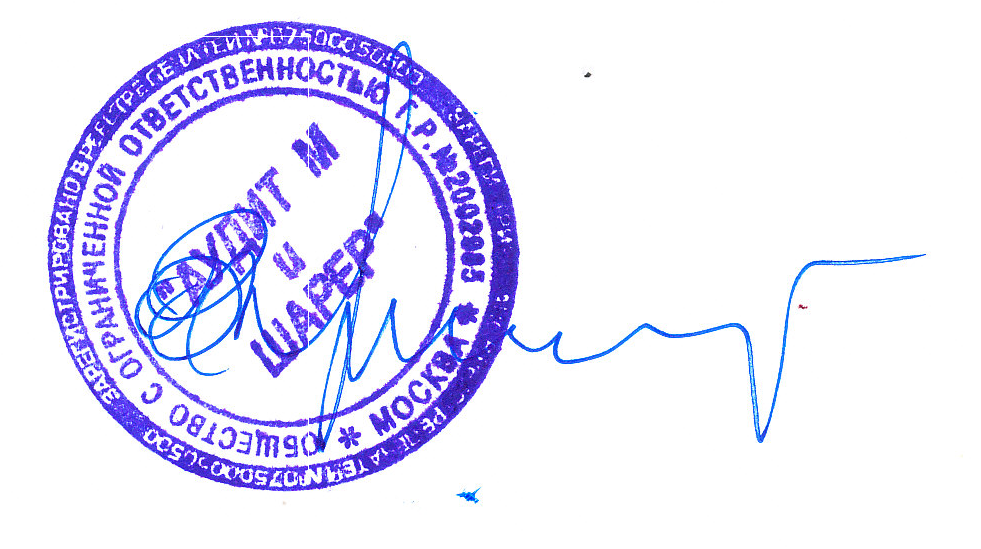 Руководитель задания по аудиту,по результатам которого составленоаудиторское заключение, Генеральный директор ООО “Аудит М и ШАРЕР”		Владимир Иванович Шерехора(ОРНЗ 21603048557)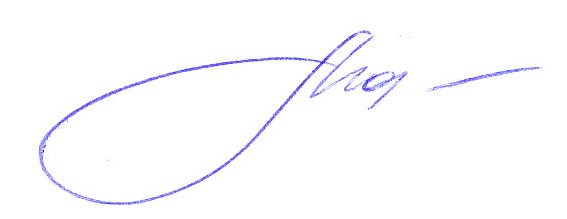 Аудитор					Ольга Владимировна Леоноваа(ОРНЗ) 29705012963Единый аттестат аудитора № 03 000126Сведения об аудируемом лицеСведения об аудиторе7.2. Квартальная бухгалтерская (финансовая) отчетность эмитентаБухгалтерский балансна 31.03.2018Отчет о финансовых результатахза 3 месяца 2018 г.7.3. Консолидированная финансовая отчетность эмитентаЭмитент не составляет сводную бухгалтерскую (консолидированную финансовую) отчетностьОснование, в силу которого эмитент не обязан составлять сводную (консолидированную) бухгалтерскую отчетность:
Обязанность организации составлять сводную бухгалтерскую отчетность установлена п.91 Приказа Минфина РФ №34н "Об утверждении Положения по ведению бухгалтерского учета и отчестности в Российской Федерации" от 29.07.1998г.
В соответствии с данным приказом в случае наличия у организаций дочерних и зависимых обществ помимо собственного бухгалтерского отчета составляется также сводная бухгалтерская отчетность, включающая показатели отчетов таких обществ, находящихся на территории Российской Федерации и за ее пределами, в порядке, установливаемом Министерством финансов Российской Федерации.
ОАО "МПОВТИ" на имеет дочерних и зависимых обществ.
Исходя из этого, Общество не обязано составлять сводную (консолидированную) бухгалтерскую отчетность, а составляет и предоставляет только собственную бухгалтерскую отчетность.7.4. Сведения об учетной политике эмитентаI.	Организационно-технический раздел.
	      Бухгалтерский учет в ОАО "МПОВТИ" ведется на основании Закона РФ «О бухгалтерском учете» от 06 декабря 2011 года №402-ФЗ, согласно Положению по бухгалтерскому учету «Учетная политика организации» ПБУ-1/98, утвержденным приказом Министерства финансов РФ от 09.12.98 г. №60-Н, а также положений по бухгалтерскому учету и другим нормативным документам с учетом последующих изменений и дополнений в них.
	      Бухгалтерский учет имущества, обязательств и хозяйственных операций ведется на основе натуральных измерителей в денежном выражении путем сплошного, непрерывного, документального и взаимосвязанного их отражения.
	       Задачами бухгалтерского учета являются:
-	формирование полной и достоверной информации о хозяйственных процессах и результатах деятельности ОАО "МПОВТИ";
-	обеспечение контроля за наличием и движением имущества, использованием материальных , трудовых и финансовых ресурсов;
-	своевременное предупреждение негативных явлений в хозяйственно- финансовой деятельности, выявление и мобилизация внутрихозяйственных ресурсов.
	         Согласно пункту 2 статьи 6 Федерального Закона «О бухгалтерском учете» бухгалтерский учет в ОАО "МПОВТИ" осуществляется бухгалтерией ОАО "МПОВТИ".
	        Ответственность за организацию бухгалтерского учета несет Генеральный директор ОАО "МПОВТИ".
	        Главный бухгалтер организации обеспечивает контроль и отражение на счетах всех хозяйственных операций, предоставление оперативной и результативной информации в установленные сроки.
	        Главный бухгалтер подписывает документы, служащие основанием для приемки товарно-материальных ценностей, денежных средств, расчетно-кредитных и финансовых обязательств.
	       В ОАО "МПОВТИ" бухгалтерский учет ведется на основе журнально-ордерной формы счетоводства, а также по машинно-ориентированной форме учета на бумажной или безбумажной основе.
	       Основанием для записей в регистре бухгалтерского учета являются первичные учетные документы, фиксирующие факт совершения хозяйственных операций, а также расчеты бухгалтерии.
	ОАО "МПОВТИ" осуществляет свою финансово-хозяйственную деятельность по собственному Плану счетов, который составлен на основе Плана счетов, утвержденного приказом Минфина России от 31 октября 2000 г. №94Н.    
	Учет имущества, обязательств и хозяйственных операций ведется способом двойной записи в соответствии с Планом счетов бухгалтерского учета.
	В соответствии с пунктом 10 ПБУ 1/98 филиалы ОАО "МПОВТИ" не могут применять учетную политику, отличную от учетной политики головной организации.
	В целях обеспечения достоверности данных бухгалтерского учета и отчетности, организация проводит инвентаризацию имущества и финансовых обязательств предприятия один раз в год в последнем квартале.
	ОАО "МПОВТИ" обязано хранить всю бухгалтерскую документацию не менее 5 лет (п.98 Положения по ведению бухгалтерского учета).
	Ответственность за организацию хранения первичных учетных документов, регистров бухгалтерского учета и бухгалтерской отчетности несет руководитель организации (п.101 Положения по ведению бухгалтерского учета).

II.	Учетная политика в целях бухгалтерского учета.
1.     К основным средствам относятся средства стоимостью за единицу на дату приобретения  выше 100 000 рублей и учитываются на счете 01.
2.      Амортизация  основных средств начисляется линейным способом, исходя из их первоначальной стоимости и срока полезного использования (пункт 18 Положения по бухгалтерскому учету «Учет основных средств» ПБУ 6/01, утвержденного приказом Минфина России от 30 марта 2001 г. №26Н).
3.      Срок полезного использования объектов основных средств определяется из:
-	Ожидаемого срока использования объекта в соответствии с ожидаемой производительностью или мощностью;
-	Ожидаемого физического износа, зависящего от режима эксплуатации;
-	Нормативно-правовых и других ограничений использования этого объекта.
На основании указанных критериев срок полезного использования устанавливается приказом Генерального директора (п. 20 ПБУ 6/01).
4.       Амортизация нематериальных активов начисляется, линейным способом, исходя из их первоначальной стоимости и срока полезного использования (п.15 Положения по бухгалтерскому учету «Учет нематериальных активов» - ПБУ/14-2000, утвержденного приказом Минфина России от 16 октября 2000 г. №91Н).
5.    Суммы амортизации, начисленные по нематериальным активам отражаются на бухгалтерском счете 05 «Амортизация нематериальных активов».
6.    Материально-производственные запасы ОАО "МПОВТИ" отражает в учете по фактической себестоимости и учитывает на счете 10 «Материалы».
7.     Стоимость материально-производственных запасов списывается в производство по себестоимости первых по времени приобретения материально-производственных запасов (способ ФИФО).
8.       ОАО "МПОВТИ" отражает в учете товары по покупным ценам и использует счет 41 «Товары».
9.     Расходы по заготовке и доставке товаров включаются в издержки обращения на счет 44 «Расходы на продажу». В особых случаях такие затраты можно включать в стоимость товаров и отражать на счете 41 «Товары».
10.  Стоимость проданных товаров списывается на затраты методом ФИФО (ПБУ 5/01).
11. Незавершенное производство отражается в бухгалтерском учете по производственной себестоимости (п.64 Положения по ведению бухгалтерского учета и бухгалтерской отчетности в Российской Федерации, приказ Минфина России от 29 июля 1998 г. №34Н).
12.   Незавершенное производство и готовая продукция на складе в бухгалтерском учете учитывается по прямым затратам.
13.     К прямым расходам в бухгалтерском учете относятся:
-	стоимость материалов, используемых в производстве;
-	расходы на оплату труда рабочих, занятых в производстве;
-	суммы взносов во внебюджетные фонды, начисленные на указанные суммы расходов на оплату труда.
14.     Задолженность по кредитам и займам отражается в учете на счете 66 «расчеты по краткосрочным кредитам и займам» (средства получены на срок менее 12 месяцев), или на счете 67 «Расчеты по долгосрочным кредитам и займам» (если средства получены на срок свыше 12 месяцев).
15.  Согласно пункту 6 ПБУ 15/01 ОАО "МПОВТИ" переводит долгосрочную задолженность в краткосрочную, когда до погашения долга останется 365 дней.
16.     Все затраты, связанные с получением заемных средств списываются равномерно в течение всего срока погашения кредита или займа.
17.  Проценты по начисленным кредитам и займам сразу же списываются на операционные расходы.
18.   Согласно пункту 72 Положения по ведению бухгалтерского учета и бухгалтерской отчетности в РФ в ОАО "МПОВТИ" создаются резервы на:
-	предстоящую оплату отпусков;
-	ремонт основных средств.
Это отражается следующей проводкой:
Д 20 (26….) – К 96.
При нецелесообразности данные резервы в ОАО "МПОВТИ" и в его филиалах могут не создаваться.
19.       В конце отчетного периода ОАО "МПОВТИ" распределяет общехозяйственные расходы и списывает их на счет 20 «Основное производство».
В этом случае в учете делается следующая проводка:
Дебет 20 сч. – Кредит 26 сч. (списаны общехозяйственные расходы).
20.     Филиалы ОАО "МПОВТИ" списывают затраты по общехозяйственным расходам на счет 20 «Основное производство», согласно авизовкам головного предприятия.
21.  Расходы будущих периодов отражаются на счете 97 «Расходы будущих периодов» и равномерно в течение всего периода, к которому эти расходы относятся списываются на себестоимость продукции (работ, услуг).
22.   ОАО "МПОВТИ" формирует резерв по гарантийному ремонту и гарантийному обслуживанию кассовых аппаратов и других товаров в размере 1% выручки от ежемесячной реализации товаров.
23.  Согласно Устава ОАО "МПОВТИ" формируются резервный фонд и фонд развития производства из чистой прибыли головной организации и филиалов.
24.   Из нераспределенной прибыли прошлых периодов ОАО "МПОВТИ" выплачивает дивиденды; поощрительные премии; премии, связанные с юбилейными датами, оказывает материальную помощь по заявлениям сотрудников.
25.	 Имущество, первоначальная стоимость которого менее 100 000 рублей учитывается в составе материально-производственных запасов и списываются на затраты а момент принятия к учету (ПБУ 6/01).
26.	Стоимость книг, брошюр, отдельных изданий списывается на затраты в момент их принятия в состав ОС.
27.	Учет затрат на производство в целом ведется на счетах 20-29.
28.	Если суммарные расходы по всем льготным операциям превышают 5% от общей суммы затрат необходимо вести раздельный учет. 
29.	Раздельный учет операций, облагаемых и не облагаемых НДС, ведется с помощью субсчетов бухгалтерского учета. А именно к счету 90 «Продажи» открываются, два субсчета «Выручка облагаемая НДС», «Выручка не облагаемая НДС».
30.	В те налоговые периоды, в которых доля совокупных производственных расходов на операции, не облагаемые НДС, меньше или равна 5% от общей величины совокупных расходов на производство, сумме «входного» НДС подлежит вычету в полном объеме.
31.	Для раздельного учета сумме входного НДС по приобретенным основным средствам и нематериальным активам, которые принимаются к учету в первом или втором месяце квартала распределяется пропорционально облагаемым и необлагаемым доходам в соответствующем месяце квартала.
32.	Хозяйственные операции в бухгалтерском учете оформляются типовыми первичными документами, которые утверждены законодательством. Также используются формы, разработанные предприятием самостоятельно.
33.	Постоянные расходы (услуги связи, коммунальные платежи, расходы по электроэнергии) отражаются в бухгалтерском учете в том месяце, когда получены первичные документы, подтверждающие эти расходы.
34.	В бухгалтерских счетах и индивидуальных карточках суммы начислений во внебюджетные фонды по социальному страхованию и обеспечению учитываются в целых рублях и копейках. Сумма, которая подлежит уплате в бюджет и во внебюджетные фонды, следует округлить до целых рублей.


III.	Учетная политика для целей налогообложения на 2018 год.
1.  В соответствии со статьями 272 и 273 НК РФ для учета доходов и расходов в целях исчисления налога на прибыль применяется метод начисления.
2.	Датой получения дохода для целей налогообложения признается дата под утверждающей подписью заказчика на актах выполненных работ, эта дата признается днем отгрузки товаров (работ, услуг, имущественных прав) согласно ст.271 НК.
3. К основным средствам относятся средства стоимостью за единицу на дату приобретения  выше 100 000 рублей и учитываются на счете 01.
4.  Амортизация основных средств и нематериальных активов начисляется линейным способом, исходя из их первоначальной стоимости и срока полезного использования ст. 259 НК.
5.	На основании п.3 ст. 258 НК ОАО "МПОВТИ" устанавливает следующие сроки использования объектов основных средств:
-	1-я группа – 1 год – 2 года;
-	2-я группа – 2 года – 3 года;
-	3-я группа – 3 года – 5 лет;
-	4-я группа – 5 лет – 7 лет;
-	5-я группа – 7 лет – 10 лет;
-	6-я группа – 10 лет – 15 лет;
-	7-я группа – 15 лет -  20 лет;
-	8-я группа – 20 лет – 25 лет;
-	9-я группа – 25 лет -  30 лет;
-	10-я группа – свыше 30 лет.
Сроки полезного использования имущества ОАО "МПОВТИ" определяются в приказе директора предприятия.
6.	          Имущество, первоначальная стоимость которого составляет до 100 000 рублей включительно, включается в состав материальных  расходов в полной сумме по мере ввода в эксплуатацию, п.п. 3 п 1. ст.254 НК.
7.	          Приобретенные издания (книги, брошюры) включаются в состав материальных расходов в том периоде, когда были сделаны расходы ст. 256 НК.
8.	          Стоимость материально-производственных запасов и стоимость проданных товаров списывается на затраты методом ФИФО (ст.254 НК и п.1.3 ст. 268).
9.	         Расходы по заготовке и доставке товаров включаются в издержки обращения, в особых случаях можно включать в стоимость товаров, ст. 320 НК.
10.	        Незавершенное производство и готовая продукция на складе оценивается по прямым затратам ст. 319 НК.
11.	   К прямым расходам в налоговом учете относятся:
-	стоимость материалов, используемых в производстве;
-	расходы на оплату труда рабочих, занятых в производстве;
-  суммы взносов во внебюджетные фонды, начисленные на указанные суммы расходов на оплату труда.   
12.	        Проценты по начисленным кредитам и займам ОАО "МПОВТИ" относит на расходы ст. 269 НК.
13.	         ОАО "МПОВТИ" формирует резерв по гарантийному ремонту и гарантийному обслуживанию, проданных кассовых аппаратов и других товаров, по которым в соответствии с условиями заключенного договора с покупателем предусмотрены обслуживание и ремонт в течение гарантийного срока, ст. 267 НК. В размере 1% выручки от реализации товаров. Начисление производить ежемесячно.
14.	        В ОАО "МПОВТИ" создаются резервы на:
-	предстоящую оплату отпусков;
-	ремонт основных средств.
15.	       Общехозяйственные расходы вычитаются из доходов отчетного периода.
16.	       Расходы будущих периодов равномерно в  течение всего периода, к которому эти расходы относятся, списываются на себестоимость продукции (работ, услуг).
17.	       В соответствии со статьями 313-333 НК РФ налоговый учет ведется на вновь вводимых за балансовых «налоговых» счетах:
012 «Доходы от реализации без НДС, НП и акцизов»;
013 «Расходы, связанные с производством и реализацией»;
014 «Прибыль (убыток) от реализации»; 
015 «Внереализационные доходы»;
016 « Внереализационные расходы»;
017 Прибыль (убыток) от реализации;
018 «Налоговая база»
019 «Перенос убытков на будущее»;
020 «Расходы будущих периодов».
К указанным счетам открываются субсчета по принципу, по которому составляется расчет налоговой базы в соответствии со ст.315 НК РФ. 
18.	      Исчисляет ежемесячные авансовые платежи по налогу на прибыль исходя из фактически полученной прибыли и ставки налога в соответствии с порядком, изложенным в п.2 ст. 268 НК РФ.
19.	Согласно п.4 ст.170 НК РФ можно не вести раздельный учет НДС в те налоговые периоды, в которых доля совокупных производственных расходов на операции, не облагаемые НДС, меньше или равна 5% от общей величины совокупных расходов на производство.
20.	Суммы входного НДС в периодах, когда выполняется правило «пяти процентов», подлежат вычету в полном объеме, в порядке, предусмотренном ст.172 НК РФ (абз.9 п.4 ст.170 НК РФ).
21.	При раздельном учете, согласно п.4 ст.170 сумма входного НДС по принятым на учет основным средствам и нематериальным активам в первом или втором месяце квартала распределяется из пропорции облагаемых и необлагаемых доходах, рассчитанной за соответствующий месяц.
22.	Если основное средство и нематериальный актив приобретены в последнем месяце налогового периода, то пропорция по НДС считается исходя из данных за квартал п.4 ст170 НК РФ.
23.	     Бухгалтерские аналитические регистры считать налоговыми аналитическими регистрами. При необходимости открывать специальные налоговые регистры.
24.	     Нумерация счетов-фактур ведется головными предприятием и филиалами самостоятельно. Филиалы ведут книги продаж и книги покупок самостоятельно.
25.	     Постоянные расходы (услуги связи, электроэнергии, коммунальные платежи) отражаются в налоговом учете в том месяце, когда поступили первичные документы. В этом же месяце берется НДС в зачет по предоставленным документам.7.5. Сведения об общей сумме экспорта, а также о доле, которую составляет экспорт в общем объеме продажЭмитент не осуществляет экспорт продукции (товаров, работ, услуг)7.6. Сведения о существенных изменениях, произошедших в составе имущества эмитента после даты окончания последнего завершенного отчетного годаСведения о существенных изменениях в составе имущества эмитента, произошедших в течение 12 месяцев до даты окончания отчетного кварталаСущественных изменений в составе имущества эмитента, произошедших в течение 12 месяцев до даты окончания отчетного квартала не былоДополнительная информация:
Эмитент не обладает недвижимым имуществом7.7. Сведения об участии эмитента в судебных процессах в случае, если такое участие может существенно отразиться на финансово-хозяйственной деятельности эмитентаЭмитент не участвовал/не участвует в судебных процессах, которые отразились/могут отразиться на финансово-хозяйственной деятельности, в течение периода с даты начала последнего завершенного финансового года и до даты окончания отчетного кварталаРаздел VIII. Дополнительные сведения об эмитенте и о размещенных им эмиссионных ценных бумагах8.1. Дополнительные сведения об эмитенте8.1.1. Сведения о размере, структуре уставного капитала эмитентаРазмер уставного капитала эмитента на дату окончания отчетного квартала, руб.: 2 618 000Обыкновенные акцииОбщая номинальная стоимость: 2 618 000Размер доли в УК, %: 100ПривилегированныеОбщая номинальная стоимость: 0Размер доли в УК, %: 0Указывается информация о соответствии величины уставного капитала, приведенной в настоящем пункте, учредительным документам эмитента:
Величина уставного капитала соответствует Уставу Общества8.1.2. Сведения об изменении размера уставного капитала эмитентаИзменений размера УК за данный период не было8.1.3. Сведения о порядке созыва и проведения собрания (заседания) высшего органа управления эмитентаНаименование высшего органа управления эмитента: Высшим органом управления Общества является общее собрание акционеровПорядок уведомления акционеров (участников) о проведении собрания (заседания) высшего органа управления эмитента:
ообщение о проведении общего собрания акционеров должно быть сделано не позднее чем за 20 дней, а сообщение о проведении общего собрания акционеров, повестка дня которого содержит вопрос о реорганизации общества, - не позднее чем за 30 дней до даты его проведения.
В указанные сроки сообщение о проведении общего собрания акционеров должно быть направлено каждому лицу, указанному в списке лиц, имеющих право на участие в общем собрании акционеров, заказным письмом или вручено каждому из указанных лиц под роспись.
Общество вправе дополнительно информировать акционеров о проведении общего собрания акционеров через средства массовой информации (телевидение, радио).Лица (органы), которые вправе созывать (требовать проведения) внеочередного собрания (заседания) высшего органа управления эмитента, а также порядок направления (предъявления) таких требований:
Внеочередное общее собрание акционеров проводится по решению Совета директоров общества на основании его собственной инициативы, требования ревизионной комиссии Общества, аудитора общества, а также акционеров (акционера), являющихся владельцами не менее чем 10 процентов голосующих акций Общества на дату предъявления требования.Порядок определения даты проведения собрания (заседания) высшего органа управления эмитента:
Список лиц, имеющих право на участие в общем собрании акционеров, составляется на основании данных реестра акционеров общества.
Дата составления списка лиц, имеющих право на участие в общем собрании акционеров, не может быть установлена ранее чем через 10 дней с даты принятия решения о проведении общего собрания акционеров и более чем за 25 дней до даты проведения общего собрания акционеров.Лица, которые вправе вносить предложения в повестку дня собрания (заседания) высшего органа управления эмитента, а также порядок внесения таких предложений:
Акционеры (акционер), являющиеся в совокупности владельцами не менее чем 2 процентов голосующих акций Общества, вправе внести вопросы в повестку дня годового общего собрания акционеров и выдвинуть кандидатов в Совет директоров Общества, ревизионную комиссию и счетную комиссию общества, число которых не может превышать количественный состав соответствующего органа, а также кандидата на должность единоличного исполнительного органа. Такие предложения должны поступить в Общество не позднее чем через 30 дней после окончания финансового года.
Помимо вопросов, предложенных для включения в повестку дня общего собрания акционеров акционерами, а также в случае отсутствия таких предложений, отсутствия или недостаточного количества кандидатов, предложенных акционерами для образования соответствующего органа, Совет директоров Общества вправе включать в повестку дня общего собрания акционеров вопросы или кандидатов в список кандидатур по своему усмотрению.лица, которые вправе ознакомиться с информацией (материалами), предоставляемой (предоставляемыми) для подготовки и проведения собрания (заседания) высшего органа управления эмитента, а также порядок ознакомления с такой информацией (материалами):
Список лиц, имеющих право на участие в общем собрании акционеров, предоставляется Обществом для ознакомления по требованию лиц, включенных в этот список и обладающих не менее чем 1 процентом голосов. 
Информация (материалы), предоставляемая акционерам в течение 20 дней, а в случае проведения общего собрания акционеров, повестка дня которого содержит вопрос о реорганизации общества, в течение 30 дней до проведения общего собрания акционеров должна быть доступна лицам, имеющим право на участие в общем собрании акционеров, для ознакомления в помещении исполнительного органа общества и иных местах, адреса которых указаны в сообщении о проведении общего собрания акционеров. Информация (материалы) должны быть доступны лицам, принимающим участие в общем собрании акционеров, во время его проведения.Порядок оглашения (доведения до сведения акционеров (участников) эмитента) решений, принятых высшим органом управления эмитента, а также итогов голосования:
Решения, принятые общим собранием акционеров, и итоги голосования могут оглашаться на общем собрании акционеров, в ходе которого проводилось голосование, а также должны доводиться до сведения лиц, включенных в список лиц, имеющих право на участие в общем собрании акционеров, в форме отчета об итогах голосования в порядке, предусмотренном для сообщения о проведении общего собрания акционеров, не позднее четырех рабочих дней после даты закрытия общего собрания акционеров или даты окончания приема бюллетеней при проведении общего собрания акционеров в форме заочного голосования.8.1.4. Сведения о коммерческих организациях, в которых эмитент владеет не менее чем пятью процентами уставного (складочного) капитала (паевого фонда) либо не менее чем пятью процентами обыкновенных акцийУказанных организаций нет8.1.5. Сведения о существенных сделках, совершенных эмитентомУказанные сделки в течение данного периода не совершались8.1.6. Сведения о кредитных рейтингах эмитентаИзвестных эмитенту кредитных рейтингов нет8.2. Сведения о каждой категории (типе) акций эмитентаКатегория акций: обыкновенныеНоминальная стоимость каждой акции (руб.): 100Количество акций, находящихся в обращении (количество акций, которые не являются погашенными или аннулированными): 0Количество дополнительных акций, которые могут быть размещены или находятся в процессе размещения (количество акций дополнительного выпуска, государственная регистрация которого осуществлена, но в отношении которого не осуществлена государственная регистрация отчета об итогах дополнительного выпуска или не представлено уведомление об итогах дополнительного выпуска в случае, если в соответствии с Федеральным законом «О рынке ценных бумаг» государственная регистрация отчета об итогах дополнительного выпуска акций не осуществляется): 0Количество объявленных акций: 26 178Количество акций, поступивших в распоряжение (находящихся на балансе) эмитента: 0Количество дополнительных акций, которые могут быть размещены в результате конвертации размещенных ценных бумаг, конвертируемых в акции, или в результате исполнения обязательств по опционам эмитента: 0Выпуски акций данной категории (типа):Права, предоставляемые акциями их владельцам:
1. Каждая обыкновенная акция Общества предоставляет акционеру - ее владельцу одинаковый объем прав.
2. Акционеры - владельцы обыкновенных акций Общества могут в соответствии с Федеральным законом «Об акционерных обществах» и Уставом Общества участвовать в общем собрании акционеров с правом голоса по всем вопросам его компетенции, а также имеют право на получение дивидендов, а в случае ликвидации Общества - право на получение части его имущества.
Акционеры Общества имеют и другие права предусмотренные Федеральным законом «Об акционерных обществах» и настоящим Уставом.Иные сведения об акциях, указываемые эмитентом по собственному усмотрению:
8.3. Сведения о предыдущих выпусках эмиссионных ценных бумаг эмитента, за исключением акций эмитента8.3.1. Сведения о выпусках, все ценные бумаги которых погашеныУказанных выпусков нет8.3.2. Сведения о выпусках, ценные бумаги которых не являются погашеннымиУказанных выпусков нет8.4. Сведения о лице (лицах), предоставившем (предоставивших) обеспечение по облигациям эмитента с обеспечением, а также об обеспечении, предоставленном по облигациям эмитента с обеспечениемЭмитент не регистрировал проспект облигаций с обеспечением, допуск к организованным торгам биржевых облигаций с обеспечением  не осуществлялся8.4.1. Дополнительные сведения об ипотечном покрытии по облигациям эмитента с ипотечным покрытиемЭмитент не размещал облигации с ипотечным покрытием, обязательства по которым еще не исполнены8.4.2. Дополнительные сведения о залоговом обеспечении денежными требованиями по облигациям эмитента с залоговым обеспечением денежными требованиямиЭмитент не размещал облигации с залоговым обеспечением денежными требованиями, обязательства по которым еще не исполнены8.5. Сведения об организациях, осуществляющих учет прав на эмиссионные ценные бумаги эмитентаСведения о регистратореПолное фирменное наименование: Открытое акционерное общество "Реестр"Сокращенное фирменное наименование: ОАО "Реестр"Место нахождения: 129090, г.Москва, Большой Балканский пер., д.20, стр.1ИНН: 7704028206ОГРН: 1027700047272Данные о лицензии на осуществление деятельности по ведению реестра владельцев ценных бумагНомер: 10-000-1-00254Дата выдачи: 13.09.2002Дата окончания действия:БессрочнаяНаименование органа, выдавшего лицензию: ФКЦБ (ФСФР) РоссииДата, с которой регистратор осуществляет ведение реестра  владельцев ценных бумаг эмитента: 20.01.1998г.8.6. Сведения о законодательных актах, регулирующих вопросы импорта и экспорта капитала, которые могут повлиять на выплату дивидендов, процентов и других платежей нерезидентамНерезиденты среди акционеров отсутствуют8.7. Сведения об объявленных (начисленных) и (или) о выплаченных дивидендах по акциям эмитента, а также о доходах по облигациям эмитента8.7.1. Сведения об объявленных и выплаченных дивидендах по акциям эмитентаОтчетный период: 2013 годОтчетный период: 2014 годОтчетный период: 2015 годОтчетный период: 2016 годОтчетный период: 2017г.Решение о выплате (объявлении) дивидендов эмитентом не принималосьОтчетный период: 1 квартал 2018г.Решение о выплате (объявлении) дивидендов эмитентом не принималось8.7.2. Сведения о начисленных и выплаченных доходах по облигациям эмитентаЭмитент не осуществлял эмиссию облигаций8.8. Иные сведенияИных сведений нет8.9. Сведения о представляемых ценных бумагах и эмитенте представляемых ценных бумаг, право собственности на которые удостоверяется российскими депозитарными распискамиЭмитент не является эмитентом представляемых ценных бумаг, право собственности на которые удостоверяется российскими депозитарными распискамиГенеральный директорДата: 10 мая 2018 г.____________ Н.Н.Максимов
	подписьГлавный бухгалтерДата: 10 мая 2018 г.____________ О.Б.Андрушко
	подписьКонтактное лицо: Семина Елена Валентиновна, Инженер ПТОТелефон: (495) 602-1224Факс: (495) 602-1224Адрес электронной почты: mpovti@oaompovti.ruАдрес страницы (страниц) в сети Интернет, на которой раскрывается информация, содержащаяся в настоящем ежеквартальном отчете: www.disclosure.ru/issuer/7715023023Бухгалтерская (финансовая) отчетность, ГодКонсолидированная финансовая отчетность, Год20132014201520162017Наименование показателя2017, 3 мес.2018, 3 мес.Производительность труда198327Отношение размера задолженности к собственному капиталу9.58.9Отношение размера долгосрочной задолженности к сумме долгосрочной задолженности и собственного капитала00Степень покрытия долгов текущими доходами (прибылью)9915.5Уровень просроченной задолженности, %00Наименование показателя20162017Производительность труда1 3121 538Отношение размера задолженности к собственному капиталу9.510.4Отношение размера долгосрочной задолженности к сумме долгосрочной задолженности и собственного капитала00Степень покрытия долгов текущими доходами (прибылью)54561Уровень просроченной задолженности, %00Наименование показателяЗначение показателяДолгосрочные заемные средства0  в том числе:  кредиты  займы, за исключением облигационных  облигационные займыКраткосрочные заемные средства0  в том числе:  кредиты  займы, за исключением облигационных  облигационные займыОбщий размер просроченной задолженности по заемным средствам0  в том числе:  по кредитам  по займам, за исключением облигационных  по облигационным займамНаименование показателяЗначение показателяОбщий размер кредиторской задолженности152 165    из нее просроченная  в том числе  перед бюджетом и государственными внебюджетными фондами3 553    из нее просроченная  перед поставщиками и подрядчиками17 872    из нее просроченная  перед персоналом организации6 476    из нее просроченная  прочая124 264    из нее просроченнаяНаименование показателяЗначение показателяДолгосрочные заемные средства0  в том числе:  кредиты  займы, за исключением облигационных  облигационные займыКраткосрочные заемные средства  в том числе:  кредиты  займы, за исключением облигационных  облигационные займыОбщий размер просроченной задолженности по заемным средствам0  в том числе:  по кредитам  по займам, за исключением облигационных  по облигационным займамНаименование показателяЗначение показателяОбщий размер кредиторской задолженности             134 664    из нее просроченная  в том числе  перед бюджетом и государственными внебюджетными фондами6 737    из нее просроченная  перед поставщиками и подрядчиками10 553    из нее просроченная  перед персоналом организации6 013    из нее просроченная  прочая111 361    из нее просроченнаяКоды ОКВЭД95.11Наименование показателя20162017Объем выручки от продаж (объем продаж) по данному виду хозяйственной деятельности, тыс. руб.208 890229 185Доля выручки от продаж (объёма продаж) по данному виду хозяйственной деятельности в общем объеме выручки от продаж (объеме продаж) эмитента, %8778Наименование показателя2017, 3 мес.2018, 3 мес.Объем выручки от продаж (объем продаж) по данному виду хозяйственной деятельности, тыс. руб.30 51135 817Доля выручки от продаж (объёма продаж) по данному виду хозяйственной деятельности в общем объеме выручки от продаж (объеме продаж) эмитента, %8374Наименование показателя20162017Объем выручки от продаж (объем продаж) по данному виду хозяйственной деятельности, тыс. руб.31 21364 642Доля выручки от продаж (объёма продаж) по данному виду хозяйственной деятельности в общем объеме выручки от продаж (объеме продаж) эмитента, %1322Наименование показателя2017, 3 мес.2018, 3 мес.Объем выручки от продаж (объем продаж) по данному виду хозяйственной деятельности, тыс. руб.6 24912 584Доля выручки от продаж (объёма продаж) по данному виду хозяйственной деятельности в общем объеме выручки от продаж (объеме продаж) эмитента, %1726Наименование показателя20162017Сырье и материалы, %26.324.6Приобретенные комплектующие изделия, полуфабрикаты, %16.216.5Работы и услуги производственного характера, выполненные сторонними организациями, %Топливо, %Энергия, %Затраты на оплату труда, %43.544.8Проценты по кредитам, %Арендная плата, %77Отчисления на социальные нужды, %6.86.9Амортизация основных средств, %0.20.2Налоги, включаемые в себестоимость продукции, %Прочие затраты (пояснить)  амортизация по нематериальным активам, %  вознаграждения за рационализаторские предложения, %  обязательные страховые платежи, %  представительские расходы, %  иное, %Итого: затраты на  производство и продажу продукции (работ, услуг) (себестоимость), %100100Справочно: Выручка  от  продажи  продукции (работ, услуг), % к себестоимости102.1100.02Наименование показателя2017, 3 мес.2018, 3 мес.Сырье и материалы, %25.426.1Приобретенные комплектующие изделия, полуфабрикаты, %15.413.3Работы и услуги производственного характера, выполненные сторонними организациями, %Топливо, %Энергия, %Затраты на оплату труда, %44.646.2Проценты по кредитам, %Арендная плата, %77Отчисления на социальные нужды, %7.47.2Амортизация основных средств, %0.20.2Налоги, включаемые в себестоимость продукции, %Прочие затраты (пояснить)  амортизация по нематериальным активам, %  вознаграждения за рационализаторские предложения, %  обязательные страховые платежи, %  представительские расходы, %  иное, %Итого: затраты на  производство и продажу продукции (работ, услуг) (себестоимость), %100100Справочно: Выручка  от  продажи  продукции (работ, услуг), % к себестоимости101.8118.4Наименование группы объектов основных средствПервоначальная (восстановительная) стоимостьСумма начисленной амортизациимашины и оборудование2 4832 228иноеИТОГО2 4832 228Наименование группы объектов основных средствПервоначальная (восстановительная) стоимостьСумма начисленной амортизациимашины и оборудование2 6842 341иноеИТОГО2 6842 341Наименование показателя20162017Норма чистой прибыли, %1.51.7Коэффициент оборачиваемости активов, раз1.71.8Рентабельность активов, %2.53Рентабельность собственного капитала, %25.733.8Сумма непокрытого убытка на отчетную дату5 7476 361Соотношение непокрытого убытка на отчетную дату и балансовой стоимости активов, %3.93.8Наименование показателя2017, 3 мес.2018, 3 мес.Норма чистой прибыли, %0.513.4Коэффициент оборачиваемости активов, раз0.30.3Рентабельность активов, %0.14.3Рентабельность собственного капитала, %1.542.7Сумма непокрытого убытка на отчетную дату5 0736 886Соотношение непокрытого убытка на отчетную дату и балансовой стоимости активов, %3.64.5Наименование показателя20162017Чистый оборотный капитал13 29714 163Коэффициент текущей ликвидности1.11Коэффициент быстрой ликвидности0.80.4Наименование показателя2017, 3 мес.2018, 3 мес.Чистый оборотный капитал12 65114 600Коэффициент текущей ликвидности1.11.1Коэффициент быстрой ликвидности0.40.4ПериодПериодНаименование организацииДолжностьспо20052009ОАО "МПОВТИ"начальник ФЭО2009н/вр.ОАО "МПОВТИ"Заместитель Генерального директора по финансам и экономикеПериодПериодНаименование организацииДолжностьспо20002017ОАО "МПОВТИ"Начальник ЦВУ-119992017ЗАО "ЦТО ЛУЧ "МПОВТИ"директор2017н/врПенсионерПериодПериодНаименование организацииДолжностьспо1998н/врОАО "МПОВТИ"Начальник ЦТО филиала "Центр Перспектива"ПериодПериодНаименование организацииДолжностьспо20022017ОАО "МПОВТИ"Начальник ЦВУ "Луч"2017н/врПенсионерПериодПериодНаименование организацииДолжностьспо19982014ОАО "МПОВТИ"директор филиала "Центр Перспектива"2014н/врПенсионерПериодПериодНаименование организацииДолжностьспо2003н/врОАО "МПОВТИ"Начальник Сервисного центраПериодПериодНаименование организацииДолжностьспо2000н/врОАО "МПОВТИ"Генеральный директорПериодПериодНаименование организацииДолжностьспо2009н/вОАО "МПОВТИ"Директор филиала "ЭВМКом"ПериодПериодНаименование организацииДолжностьспо2014н/врОАО "МПОВТИ"И.О.Директора филиала "Центр Перспектива"ПериодПериодНаименование организацииДолжностьспо2000н/врОАО "МПОВТИ"Генеральный директорНаименование показателя20172018, 3 мес.Вознаграждение за участие в работе органа управления00Заработная плата4 816 061844 869Премии863 000114 750Комиссионные00Льготы00Иные виды вознаграждений30 66019 346ИТОГО5 709 661978 965Наименование органа управления20172018, 3 мес.Совет директоров00ПериодПериодНаименование организацииДолжностьспо20002017ООО "Энтаск-М"Главный бухгалтер2017н/врПенсионерПериодПериодНаименование организацииДолжностьспо19982014ОАО "МПОВТИ"Начальник ЦТО филиала "Центр Перспектива"2014н/врПенсионерПериодПериодНаименование организацииДолжностьспо20002012ООО "Энтаск"Главный бухгалтер2012н/врПенсионерНаименование показателя20172018, 3 мес.Вознаграждение за участие в работе органа контроля за финансово-хозяйственной деятельностью эмитента00Заработная плата00Премии00Комиссионные00Льготы00Иные виды вознаграждений00ИТОГО00Наименование органа контроля(структурного подразделения)20172018, 3 мес.Ревизионная комиссия00Наименование показателя20172018, 3 мес.Средняя численность работников, чел.191148Фонд начисленной заработной платы работников за отчетный период121 321.519 976.7Выплаты социального характера работников за отчетный период290.347.5Наименование показателяЗначение показателяДебиторская задолженность покупателей и заказчиков10 341  в том числе просроченнаяДебиторская задолженность по векселям к получению  в том числе просроченнаяДебиторская задолженность участников (учредителей) по взносам в уставный капитал  в том числе просроченнаяПрочая дебиторская задолженность36 978  в том числе просроченнаяОбщий размер дебиторской задолженности47 319  в том числе общий размер просроченной дебиторской задолженностиНаименование показателяЗначение показателяДебиторская задолженность покупателей и заказчиков16 261  в том числе просроченнаяДебиторская задолженность по векселям к получению  в том числе просроченнаяДебиторская задолженность участников (учредителей) по взносам в уставный капитал  в том числе просроченнаяПрочая дебиторская задолженность23 664  в том числе просроченнаяОбщий размер дебиторской задолженности39 905  в том числе общий размер просроченной дебиторской задолженностиКодыФорма № 1 по ОКУДФорма № 1 по ОКУД0710001Дата31.12.2017Организация: Открытое акционерное общество "Московское производственное объединение вычислительной техники и информатики"по ОКПО17648969Идентификационный номер налогоплательщикаИНН7715023023Вид деятельности: 95.11по ОКВЭД95.11Организационно-правовая форма / форма собственности: открытое акционерное общество / Частная собственностьпо ОКОПФ / ОКФС47 / 16Единица измерения: тыс. руб.по ОКЕИ384Местонахождение (адрес): 127521 Россия, г.Москва, ул.Октябрьская 72ПоясненияАКТИВКод строкиНа 31.12.2017 г.На 31.12.2016 г.На  31.12.2015 г.123456I. ВНЕОБОРОТНЫЕ АКТИВЫНематериальные активы1110Результаты исследований и разработок1120Нематериальные поисковые активы1130Материальные поисковые активы1140Основные средства1150255307415Доходные вложения в материальные ценности1160Финансовые вложения1170205405405Отложенные налоговые активы1180Прочие внеоборотные активы1190ИТОГО по разделу I1100460712820II. ОБОРОТНЫЕ АКТИВЫЗапасы1210101 47340 99543 836Налог на добавленную стоимость по приобретенным ценностям1220801555556Дебиторская задолженность123047 31986 61433 868Финансовые вложения (за исключением денежных эквивалентов)1240Денежные средства и денежные эквиваленты125015 82718 15133 202Прочие оборотные активы1260908820178ИТОГО по разделу II1200166 328147 135111 640БАЛАНС (актив)1600166 788147 847112 460ПоясненияПАССИВКод строкиНа 31.12.2017 г.На 31.12.2016 г.На  31.12.2015 г.123456III. КАПИТАЛ И РЕЗЕРВЫУставный капитал (складочный капитал, уставный фонд, вклады товарищей)13102 6182 6182 618Собственные акции, выкупленные у акционеров1320Переоценка внеоборотных активов1340Добавочный капитал (без переоценки)13505 6445 6445 644Резервный капитал1360Нераспределенная прибыль (непокрытый убыток)13706 3615 7474 787ИТОГО по разделу III130014 62314 00913 049IV. ДОЛГОСРОЧНЫЕ ОБЯЗАТЕЛЬСТВАЗаемные средства1410Отложенные налоговые обязательства1420Оценочные обязательства1430Прочие обязательства1450ИТОГО по разделу IV1400V. КРАТКОСРОЧНЫЕ ОБЯЗАТЕЛЬСТВАЗаемные средства1510Кредиторская задолженность1520152 165133 83899 411Доходы будущих периодов1530Оценочные обязательства1540Прочие обязательства1550ИТОГО по разделу V1500152 165133 83899 411БАЛАНС (пассив)1700166 788147 847112 460КодыФорма № 2 по ОКУДФорма № 2 по ОКУД0710002Дата31.12.2017Организация: Открытое акционерное общество "Московское производственное объединение вычислительной техники и информатики"по ОКПО17648969Идентификационный номер налогоплательщикаИНН7715023023Вид деятельности: 95.11по ОКВЭД95.11Организационно-правовая форма / форма собственности: открытое акционерное общество / Частная собственностьпо ОКОПФ / ОКФС47 / 16Единица измерения: тыс. руб.по ОКЕИ384Местонахождение (адрес): 127521 Россия, г.Москва, ул.Октябрьская 72ПоясненияНаименование показателяКод строки За 12 мес.2017 г. За 12 мес.2016 г.12345Выручка2110293 827240 103Себестоимость продаж2120-291 461-237 448Валовая прибыль (убыток)21002 3662 655Коммерческие расходы2210-2 283-664Управленческие расходы2220Прибыль (убыток) от продаж2200831 991Доходы от участия в других организациях2310Проценты к получению2320Проценты к уплате2330Прочие доходы23406 6303 131Прочие расходы2350-538-627Прибыль (убыток) до налогообложения23006 1754 495Текущий налог на прибыль2410-1 235-899в т.ч. постоянные налоговые обязательства (активы)2421Изменение отложенных налоговых обязательств2430Изменение отложенных налоговых активов2450Прочее2460Чистая прибыль (убыток)24004 9403 596СПРАВОЧНО:Результат от переоценки внеоборотных активов, не включаемый в чистую прибыль (убыток) периода2510Результат от прочих операций, не включаемый в чистую прибыль (убыток) периода2520Совокупный финансовый результат периода25004 9403 596Базовая прибыль (убыток) на акцию2900Разводненная прибыль (убыток) на акцию2910КодыФорма № 3 по ОКУДФорма № 3 по ОКУД0710003Дата31.12.2017Организация: Открытое акционерное общество "Московское производственное объединение вычислительной техники и информатики"по ОКПО17648969Идентификационный номер налогоплательщикаИНН7715023023Вид деятельности: 95.11по ОКВЭД95.11Организационно-правовая форма / форма собственности: открытое акционерное общество / Частная собственностьпо ОКОПФ / ОКФС47 / 16Единица измерения: тыс. руб.по ОКЕИ384Местонахождение (адрес): 127521 Россия, г.Москва, ул.Октябрьская 721. Движение капитала1. Движение капитала1. Движение капитала1. Движение капитала1. Движение капитала1. Движение капитала1. Движение капитала1. Движение капиталаНаименование показателяКод строкиУставный капиталСобственные акции, выкупленные у акционеровДобавочный капиталРезервный капиталНераспределенная прибыль (непокрытый убыток)Итого12345678Величина капитала на 31 декабря года, предшествующего предыдущему31002 6185 6444 78713 049 За отчетный период предыдущего года:Увеличение капитала – всего:32103 5963 596в том числе:чистая прибыль32113 5963 596переоценка имущества3212доходы, относящиеся непосредственно на увеличение капитала3213дополнительный выпуск акций3214увеличение номинальной стоимости акций3215реорганизация юридического лица3216Уменьшение капитала – всего:3220-2 636-2 636в том числе:убыток3221переоценка имущества3222расходы, относящиеся непосредственно на уменьшение капитала3223-1 867-1 867уменьшение номинальной стоимости акций3224уменьшение количества акций3225реорганизация юридического лица3226дивиденды3227-769-769Изменение добавочного  капитала3230Изменение резервного капитала3240Величина капитала на 31 декабря предыдущего года32002 6185 6445 74714 009За отчетный год:Увеличение капитала – всего:331014 38314 383в том числе:чистая прибыль331114 38314 383переоценка имущества3312доходы, относящиеся непосредственно на увеличение капитала3313дополнительный выпуск акций3314увеличение номинальной стоимости акций3315реорганизация юридического лица3316Уменьшение капитала – всего:3320-13 769-13 769в том числе:убыток3321переоценка имущества3322расходы, относящиеся непосредственно на уменьшение капитала3323-13 316-13 316уменьшение номинальной стоимости акций3324уменьшение количества акций3325реорганизация юридического лица3326дивиденды3327-453-453Изменение добавочного  капитала3330Изменение резервного капитала3340Величина капитала на 31 декабря отчетного года33002 6185 6446 36114 6232. Корректировки в связи с изменением учетной политики и исправлением ошибок2. Корректировки в связи с изменением учетной политики и исправлением ошибок2. Корректировки в связи с изменением учетной политики и исправлением ошибок2. Корректировки в связи с изменением учетной политики и исправлением ошибок2. Корректировки в связи с изменением учетной политики и исправлением ошибок2. Корректировки в связи с изменением учетной политики и исправлением ошибокИзменения капитала за 2016 г.Изменения капитала за 2016 г.Наименование показателяКод строкиНа 31.12.2015 г.за счет чистой прибылиза счет иных факторовНа 31.12.2016 г.123456Капитал – всегодо корректировок3400корректировка в связи с:изменением учетной политики3410исправлением ошибок3420после корректировок3500в том числе:нераспределенная прибыль (непокрытый убыток):до корректировок3401корректировка в связи с:изменением учетной политики3411исправлением ошибок3421после корректировок3501другие статьи капитала, по которым осуществлены корректировки:(по статьям)до корректировок3402корректировка в связи с:изменением учетной политики3412исправлением ошибок3422после корректировок3502СправкиСправкиСправкиСправкиСправкиНаименование показателяКодНа 31.12.2017 г.На 31.12.2016 г.На 31.12.2015 г.12345Чистые активы360014 62314 00913 049КодыФорма № 4 по ОКУДФорма № 4 по ОКУД0710004Дата31.12.2017Организация: Открытое акционерное общество "Московское производственное объединение вычислительной техники и информатики"по ОКПО17648969Идентификационный номер налогоплательщикаИНН7715023023Вид деятельности: 95.11по ОКВЭД95.11Организационно-правовая форма / форма собственности: открытое акционерное общество / Частная собственностьпо ОКОПФ / ОКФС47 / 16Единица измерения: тыс. руб.по ОКЕИ384Местонахождение (адрес): 127521 Россия, г.Москва, ул.Октябрьская 72Наименование показателяКод строки За 12 мес.2017 г. За 12 мес.2016 г.1234Денежные потоки от текущих операцийПоступления - всего4110425 194436 524в том числе:от продажи продукции, товаров, работ и услуг4111248 643249 387арендных платежей, лицензионных платежей, роялти, комиссионных и иных аналогичных платежей4112от перепродажи финансовых вложений4113прочие поступления4119176 551187 137Платежи - всего4120-427 518-451 575в том числе:поставщикам (подрядчикам) за сырье, материалы, работы, услуги4121-154 286-76 307в связи с оплатой труда работников4122-111 369-93 838процентов по долговым обязательствам4123налога на прибыль организаций4124-1 166-464прочие платежи4129-160 697-280 966Сальдо денежных потоков от текущих операций4100-2 324-15 051Движение денежных средств по инвестиционной деятельностиПоступления - всего4210в том числе:от продажи внеоборотных активов (кроме финансовых вложений)4211от продажи акций других организаций (долей участия)4212от возврата предоставленных займов, от продажи долговых ценных бумаг (прав требования денежных средств к другим лицам)4213дивидендов, процентов по долговым финансовым вложениям и аналогичных поступлений от долевого участия в других организациях4214прочие поступления4219Платежи - всего4220в том числе:в связи с приобретением, созданием, модернизацией, реконструкцией и подготовкой к использованию внеоборотных активов4221в связи с приобретением акций других организаций (долей участия)4222в связи с приобретением долговых ценных бумаг (прав требования денежных средств к другим лицам), предоставление займов другим лицам4223процентов по долговым обязательствам, включаемым в стоимость инвестиционного актива4224прочие платежи4229Сальдо денежных потоков от инвестиционных операций4200Денежные потоки от финансовых операцийПоступления - всего4310в том числе:получение кредитов и займов4311денежных вкладов собственников (участников)4312от выпуска акций, увеличения долей участия4313от выпуска облигаций, векселей и других долговых ценных бумаг и др.4314прочие поступления4319Платежи - всего4320в том числе:собственникам (участникам) в связи с выкупом у них акций (долей участия) организации или их выходом из состава участников4321на уплату дивидендов и иных платежей по распределению прибыли в пользу собственников (участников)4322в связи с погашением (выкупом) векселей и других долговых ценных бумаг, возврат кредитов и займов4323прочие платежи4329Сальдо денежных потоков от финансовых операций4300Сальдо денежных потоков за отчетный период4400-2 324-15 051Остаток денежных средств и денежных эквивалентов на начало отчетного периода445018 15133 202Остаток денежных средств и денежных эквивалентов на конец отчетного периода450015 82718 151Величина влияния изменений курса иностранной валюты по отношению к рублю4490КодыФорма № 6 по ОКУДФорма № 6 по ОКУД0710006Дата31.12.2017Организация: Открытое акционерное общество "Московское производственное объединение вычислительной техники и информатики"по ОКПО17648969Идентификационный номер налогоплательщикаИНН7715023023Вид деятельности: 95.11по ОКВЭД95.11Организационно-правовая форма / форма собственности: открытое акционерное общество / Частная собственностьпо ОКОПФ / ОКФС47 / 16Единица измерения: тыс. руб.по ОКЕИ384Местонахождение (адрес): 127521 Россия, г.Москва, ул.Октябрьская 72Наименование показателяКод строки За 12 мес.2017 г. За 12 мес.2016 г.1234Остаток средств на начало отчетного года6100Поступило средствВступительные взносы6210Членские взносы6215Целевые взносы6220Добровольные имущественные взносы и пожертвования6230Прибыль от предпринимательской деятельности организации6240Прочие6250Всего поступило средств6200Использовано средствРасходы на целевые мероприятия6310в том числе:социальная и благотворительная помощь6311проведение конференций, совещаний, семинаров и т.п.6312иные мероприятия6313Расходы на содержание аппарата управления6320в том числе:расходы, связанные с оплатой труда (включая начисления)6321выплаты, не связанные с оплатой труда6322расходы на служебные командировки и деловые поездки6323содержание помещений, зданий, автомобильного транспорта и иного имущества (кроме ремонта)6324ремонт основных средств и иного имущества6325прочие6326Приобретение основных средств, инвентаря и иного имущества6330Прочие6350Всего использовано средств6300Остаток средств на конец отчетного года6400СодержаниеСтр.1Аудиторское заключение независимого аудитора1-8Приложения на 24 страницах2Бухгалтерский баланс организации на 31 декабря 2017 г.9-133Отчет о финансовых результатах организации за 2017 год14-174Отчет о движении денежных средств за 2017 год18-195Отчет об изменениях капитала организации за 2017 год20-237Пояснения к годовой бухгалтерскойотчетности организации24-25Полное наименованиеОткрытое акционерное общество «Московское производственное объединение вычислительной техники и информатики»Сокращенное наименованиеОАО «МПОВТИ»Юридический адрес127521, г. Москва, ул. Октябрьская, д.72Фактический адрес129515, г. Москва, ул. Академика Королева, д.13, стр.1Регистрационный номер 021.910Дата регистрации30.09.1994 г.Код ОГРН1027739438671Код ИНН/ КПП7715023023/774901001Идентификационный код ОКПО17648969450001Код организационно-правовой формы3004ОКФС16ОКАТО45280569000Код отрасли по ОКВЭД95.11Генеральный директор Максимов Николай НиколаевичГлавный бухгалтерАндрушко Ольга БорисовнаТелефоны8 (495) 602 1213a-mail:www.oaompovti.ruЛицензии№ 003259ВВТ-ОПР от 16.07.2014 г.ГТ № 0070688, рег. № 24027 от 17.09.2013 г.0070687, рег. № 24026 от 17.09.2013 г.Наименование Общество с ограниченной ответственностью “Аудит М и ШАРЕР”Наименование сокращенноеООО “Аудит М и ШАРЕР”Юридический адрес125459, г. Москва, ул. Туристская, д.1Почтовый адрес123363, г. Москва, ул. Штурвальная, д.3, корп.1, кв.89.Государственный регистрационный номер1037739162988ИНН/КПП7733103070 / 773301001Банковские реквизитыр/с 40702810677410003527в Московском филиале КБ «Восточный Банк» (ПАО), г. Москвак/с 30101810945250000682БИК 044525682ОКВЭД74.12Руководитель организацииГенеральный директорШерехора Владимир ИвановичТелефон8 (916) 263 5698Электронный адрес auditmvsh@gmail.comСРОРСАОРНЗ11603046791КодыФорма № 1 по ОКУДФорма № 1 по ОКУД0710001Дата31.03.2018Организация: Открытое акционерное общество "Московское производственное объединение вычислительной техники и информатики"по ОКПО17648969Идентификационный номер налогоплательщикаИНН7715023023Вид деятельности: 95.11по ОКВЭД95.11Организационно-правовая форма / форма собственности: открытое акционерное общество / Частная собственностьпо ОКОПФ / ОКФС47 / 16Единица измерения: тыс. руб.по ОКЕИ384Местонахождение (адрес): 127521 Россия, г.Москва, ул.Октябрьская 72ПоясненияАКТИВКод строкиНа  31.03.2018 г.На 31.12.2017 г.На  31.12.2016 г.123456I. ВНЕОБОРОТНЫЕ АКТИВЫНематериальные активы1110Результаты исследований и разработок1120Нематериальные поисковые активы1130Материальные поисковые активы1140Основные средства1150343255307Доходные вложения в материальные ценности1160Финансовые вложения1170205205405Отложенные налоговые активы1180Прочие внеоборотные активы1190ИТОГО по разделу I1100548460712II. ОБОРОТНЫЕ АКТИВЫЗапасы121092 069101 47340 995Налог на добавленную стоимость по приобретенным ценностям1220703801555Дебиторская задолженность123039 90547 31986 614Финансовые вложения (за исключением денежных эквивалентов)1240Денежные средства и денежные эквиваленты125016 44115 82718 151Прочие оборотные активы1260146908820ИТОГО по разделу II1200149 264166 328147 135БАЛАНС (актив)1600149 812166 788147 847ПоясненияПАССИВКод строкиНа  31.03.2018 г.На 31.12.2017 г.На  31.12.2016 г.123456III. КАПИТАЛ И РЕЗЕРВЫУставный капитал (складочный капитал, уставный фонд, вклады товарищей)13102 6182 6182 618Собственные акции, выкупленные у акционеров1320Переоценка внеоборотных активов1340Добавочный капитал (без переоценки)13505 6445 6445 644Резервный капитал1360Нераспределенная прибыль (непокрытый убыток)13706 8866 3615 747ИТОГО по разделу III130015 14814 62314 009IV. ДОЛГОСРОЧНЫЕ ОБЯЗАТЕЛЬСТВАЗаемные средства1410Отложенные налоговые обязательства1420Оценочные обязательства1430Прочие обязательства1450ИТОГО по разделу IV1400V. КРАТКОСРОЧНЫЕ ОБЯЗАТЕЛЬСТВАЗаемные средства1510Кредиторская задолженность1520134 664152 165133 838Доходы будущих периодов1530Оценочные обязательства1540Прочие обязательства1550ИТОГО по разделу V1500134 664152 165133 838БАЛАНС (пассив)1700149 812166 788147 847КодыФорма № 2 по ОКУДФорма № 2 по ОКУД0710002Дата31.03.2018Организация: Открытое акционерное общество "Московское производственное объединение вычислительной техники и информатики"по ОКПО17648969Идентификационный номер налогоплательщикаИНН7715023023Вид деятельности: 95.11по ОКВЭД95.11Организационно-правовая форма / форма собственности: открытое акционерное общество / Частная собственностьпо ОКОПФ / ОКФС47 / 16Единица измерения: тыс. руб.по ОКЕИ384Местонахождение (адрес): 127521 Россия, г.Москва, ул.Октябрьская 72ПоясненияНаименование показателяКод строки За  3 мес.2018 г. За  3 мес.2017 г.12345Выручка211048 40136 760Себестоимость продаж212040 82037 609Валовая прибыль (убыток)21007 581-849Коммерческие расходы221058462Управленческие расходы2220Прибыль (убыток) от продаж22007 523-1 311Доходы от участия в других организациях2310Проценты к получению2320Проценты к уплате2330Прочие доходы23407611 651Прочие расходы2350182101Прибыль (убыток) до налогообложения23008 102239Текущий налог на прибыль24101 62048в т.ч. постоянные налоговые обязательства (активы)2421Изменение отложенных налоговых обязательств2430Изменение отложенных налоговых активов2450Прочее2460Чистая прибыль (убыток)24006 482191СПРАВОЧНО:Результат от переоценки внеоборотных активов, не включаемый в чистую прибыль (убыток) периода2510Результат от прочих операций, не включаемый в чистую прибыль (убыток) периода2520Совокупный финансовый результат периода25006 482191Базовая прибыль (убыток) на акцию2900Разводненная прибыль (убыток) на акцию2910Дата государственной регистрацииГосударственный регистрационный номер выпуска21.09.19991-02-00960АНаименование показателяКатегория акций,  для  привилегированных акций - тип                             ОбыкновеннаяОрган управления эмитента, принявший решение об объявлении дивидендов, дата принятия такого решения, дата составления и номер  протокола  собрания (заседания) органа управления  эмитента, на котором принято такое решение        Общее собрание акционеров, 24.06.2014 г., Протокол № 1от 24.06.2014 г.Размер объявленных дивидендов в  расчете на одну акцию, руб.                     30Размер объявленных дивидендов в совокупности  по  всем   акциям   данной категории (типа), руб.                  792 000Дата, на которую определяются (определялись) лица, имеющие (имевшие) право на получение дивидендов07.07.2014Отчетный период (год, квартал), за который (по итогам которого) выплачиваются (выплачивались) объявленные дивиденды2013 годСрок (дата) выплаты объявленных дивидендов с 07.07.2014г. по  08.08.2014г.Форма выплаты объявленных дивидендов (денежные средства, иное имущество) денежные средстваИсточник выплаты объявленных  дивидендов (чистая прибыль отчетного года, нераспределенная чистая прибыль прошлых лет, специальный фонд) чистая прибыль отчетного годаДоля объявленных дивидендов в чистой прибыли отчетного года, %               12%Общий размер выплаченных  дивидендов  по акциям данной категории (типа), руб.  544 800Доля  выплаченных  дивидендов в общем размере объявленных дивидендов по акциям данной категории (типа),%              69%В случае если объявленные  дивиденды  не выплачены или выплачены эмитентом  не  в полном  объеме,  -   причины   невыплаты объявленных дивидендов                  Акционеры не обращаются за выплатой дивидендовНаименование показателяКатегория акций,  для  привилегированных акций - тип                             ОбыкновеннаяОрган управления эмитента, принявший решение об объявлении дивидендов, дата принятия такого решения, дата составления и номер  протокола  собрания (заседания) органа управления  эмитента, на котором принято такое решение        Общее собрание акционеров, 25.06.2015 г., Протокол № 1от 25.06.2015 г.Размер объявленных дивидендов в  расчете на одну акцию, руб.                     20Размер объявленных дивидендов в совокупности  по  всем   акциям   данной категории (типа), руб.                  528 000Дата, на которую определяются (определялись) лица, имеющие (имевшие) право на получение дивидендов07.07.2015Отчетный период (год, квартал), за который (по итогам которого) выплачиваются (выплачивались) объявленные дивиденды2014 годСрок (дата) выплаты объявленных дивидендов с 07.07.2015г. по  10.08.2015г.Форма выплаты объявленных дивидендов (денежные средства, иное имущество) денежные средстваИсточник выплаты объявленных  дивидендов (чистая прибыль отчетного года, нераспределенная чистая прибыль прошлых лет, специальный фонд) чистая прибыль отчетного годаДоля объявленных дивидендов в чистой прибыли отчетного года, %               17%Общий размер выплаченных  дивидендов  по акциям данной категории (типа), руб.  518 424Доля  выплаченных  дивидендов в общем размере объявленных дивидендов по акциям данной категории (типа),%              98%В случае если объявленные  дивиденды  не выплачены или выплачены эмитентом  не  в полном  объеме,  -   причины   невыплаты объявленных дивидендов                  Акционеры не обращаются за выплатой дивидендовНаименование показателяКатегория акций,  для  привилегированных акций - тип                             ОбыкновеннаяОрган управления эмитента, принявший решение об объявлении дивидендов, дата принятия такого решения, дата составления и номер  протокола  собрания (заседания) органа управления  эмитента, на котором принято такое решение        Общее собрание акционеров, 23.06.2016 г., Протокол № 1от 23.06.2016 г.Размер объявленных дивидендов в  расчете на одну акцию, руб.                     10Размер объявленных дивидендов в совокупности  по  всем   акциям   данной категории (типа), руб.                  264 000Дата, на которую определяются (определялись) лица, имеющие (имевшие) право на получение дивидендов04.07.2016Отчетный период (год, квартал), за который (по итогам которого) выплачиваются (выплачивались) объявленные дивиденды2015 годСрок (дата) выплаты объявленных дивидендов с 04.07.2016г. по  05.08.2016г.Форма выплаты объявленных дивидендов (денежные средства, иное имущество) денежные средстваИсточник выплаты объявленных  дивидендов (чистая прибыль отчетного года, нераспределенная чистая прибыль прошлых лет, специальный фонд) чистая прибыль отчетного годаДоля объявленных дивидендов в чистой прибыли отчетного года, %               13%Общий размер выплаченных  дивидендов  по акциям данной категории (типа), руб.  225 900Доля  выплаченных  дивидендов в общем размере объявленных дивидендов по акциям данной категории (типа),%              85,5%В случае если объявленные  дивиденды  не выплачены или выплачены эмитентом  не  в полном  объеме,  -   причины   невыплаты объявленных дивидендов                  Акционеры не обращаются за выплатой дивидендовНаименование показателяКатегория акций,  для  привилегированных акций - тип                             ОбыкновеннаяОрган управления эмитента, принявший решение об объявлении дивидендов, дата принятия такого решения, дата составления и номер  протокола  собрания (заседания) органа управления  эмитента, на котором принято такое решение        Общее собрание акционеров, 22.06.2017 г., Протокол № 1от 22.06.2017 г.Размер объявленных дивидендов в  расчете на одну акцию, руб.                     20Размер объявленных дивидендов в совокупности  по  всем   акциям   данной категории (типа), руб.                  524 000Дата, на которую определяются (определялись) лица, имеющие (имевшие) право на получение дивидендов03.07.2017Отчетный период (год, квартал), за который (по итогам которого) выплачиваются (выплачивались) объявленные дивиденды2016 годСрок (дата) выплаты объявленных дивидендов с 03.07.2017г. по  04.08.2017г.Форма выплаты объявленных дивидендов (денежные средства, иное имущество) денежные средстваИсточник выплаты объявленных  дивидендов (чистая прибыль отчетного года, нераспределенная чистая прибыль прошлых лет, специальный фонд) чистая прибыль отчетного годаДоля объявленных дивидендов в чистой прибыли отчетного года, %               15%Общий размер выплаченных  дивидендов  по акциям данной категории (типа), руб.  498 910Доля  выплаченных  дивидендов в общем размере объявленных дивидендов по акциям данной категории (типа),%              95,2%В случае если объявленные  дивиденды  не выплачены или выплачены эмитентом  не  в полном  объеме,  -   причины   невыплаты объявленных дивидендов                  Акционеры не обращаются за выплатой дивидендовНаименование показателяКатегория акций,  для  привилегированных акций - тип                             Орган управления эмитента, принявший решение об объявлении дивидендов, дата принятия такого решения, дата составления и номер  протокола  собрания (заседания) органа управления  эмитента, на котором принято такое решение        Размер объявленных дивидендов в  расчете на одну акцию, руб.                     Размер объявленных дивидендов в совокупности  по  всем   акциям   данной категории (типа), руб.                  Дата, на которую определяются (определялись) лица, имеющие (имевшие) право на получение дивидендовОтчетный период (год, квартал), за который (по итогам которого) выплачиваются (выплачивались) объявленные дивидендыСрок (дата) выплаты объявленных дивидендов Форма выплаты объявленных дивидендов (денежные средства, иное имущество) Источник выплаты объявленных  дивидендов (чистая прибыль отчетного года, нераспределенная чистая прибыль прошлых лет, специальный фонд) Доля объявленных дивидендов в чистой прибыли отчетного года, %               Общий размер выплаченных  дивидендов  по акциям данной категории (типа), руб.  Доля  выплаченных  дивидендов в общем размере объявленных дивидендов по акциям данной категории (типа),%              В случае если объявленные  дивиденды  не выплачены или выплачены эмитентом  не  в полном  объеме,  -   причины   невыплаты объявленных дивидендов                  Наименование показателяКатегория акций,  для  привилегированных акций - тип                             Орган управления эмитента, принявший решение об объявлении дивидендов, дата принятия такого решения, дата составления и номер  протокола  собрания (заседания) органа управления  эмитента, на котором принято такое решение        Размер объявленных дивидендов в  расчете на одну акцию, руб.                     Размер объявленных дивидендов в совокупности  по  всем   акциям   данной категории (типа), руб.                  Дата, на которую определяются (определялись) лица, имеющие (имевшие) право на получение дивидендовОтчетный период (год, квартал), за который (по итогам которого) выплачиваются (выплачивались) объявленные дивидендыСрок (дата) выплаты объявленных дивидендов Форма выплаты объявленных дивидендов (денежные средства, иное имущество) Источник выплаты объявленных  дивидендов (чистая прибыль отчетного года, нераспределенная чистая прибыль прошлых лет, специальный фонд) Доля объявленных дивидендов в чистой прибыли отчетного года, %               Общий размер выплаченных  дивидендов  по акциям данной категории (типа), руб.  Доля  выплаченных  дивидендов в общем размере объявленных дивидендов по акциям данной категории (типа),%              В случае если объявленные  дивиденды  не выплачены или выплачены эмитентом  не  в полном  объеме,  -   причины   невыплаты объявленных дивидендов                  